Class – I EnglishFA1 WRITING – 5 Sentences on (My Self & My Friend)GRAMMAR - Naming Words,  A or An, This / These, Is /  Am / Are, Days of the Week, Punctuation MCB - L – 1 (Hold My Hand), L – 2 (Hello), L -3 (Just Me) (Poem)FA2WRITING - 5 Sentences on My School / My TeacherGRAMMAR - Singular – Plural, Describing Words, Opposites, Action Words (Verbs), Months of the YearMCB - L – 4 (Three Friends), L – 5 (Now That I Can Read) (Poem), L – 8 (A Beautiful Feather)SA1WRITING - Comprehension - 5 Sentences on ‘Garden’ / ‘Park’ GRAMMAR Naming Words, A or An, This / These, Is / Am / Are, Months of the Year, Punctuation, Singular / Plural, Describing Words (Adjectives), Opposites, Action Words (Verbs), Has / HaveMCB - L – 4 (Three Friends), L – 6  (At the Zoo), L – 8 (A Beautiful Feather), L – 9 (The Stick)FA3WRITING - 5 Sentences on Season (Winter), Pet Animals GRAMMAR - Gender, Pronoun, Animal Sounds, Preposition (in /  on / under / near / behind), That / Those, Past TenseMCB - L – 10 (The Friendly Cow) (P), L – 11 (The Cracking Egg), L – 12  (Mr Caterpillar) (P), L – 13 (The Birthday Present)FA4WRITING - Comprehension , 5 Sentences on ‘Season (Summer)’GRAMMAR - Doing Words, Was / Were, Question Words, Opposites, Add ‘ing’, Re – arrange the jumbled wordsMCB - L – 14 (Roma and The Rain), L – 15 (The Frog) (P), L – 16 (Uncle Moon Forgets Counting)SA2WRITING - Comprehension, 5 Sentences on Festivals (Diwali, Christmas), GRAMMAR - Pronoun, Was /Were, Question Words, Gender, Animal Sounds, Preposition,  That / Those, Past Tense, Opposites, Re – Arrange the Jumbled Words, Add ‘ing’.MCB - L – 13(The Birthday Present), L – 14 (Roma and the Rain), L – 16 (Uncle Moon Forgets Counting), L – 18 (The Huge Turnip)HindiFA1 mM+ku ikB&1 ¼fp=dFkk½] ikB&2 ¼Loj O;atu½] ikB&3] ikB&4 ¼vk] b] bZ dh ek=k½O;kdj.k ikB&1]2 ¼Hkk’kk½] ikB&7 ¼fyax cnyks½ iwjk] jaxks ds ukeFA2 mM+ku ikB&4 ¼m ls ,s rd dh ek=k½O;kdj.k  ikB&3] ikB&8] vaxksa ds ukeSA1mM+ku ikB&4 ¼vk ls vkS rd dh ek=k½] ikB&5O;kdj.k ikB &4] 5 ¼laKk½] ikB&7 ¼fyax cnyks½ iwjk] ikB&8 ¼,d&vusd½] vaxks ds uke] jaxksa ds uke] vuqPNsn&  1&xk;] 2&esjk ifjp;] vifBr xn~;ka”kFA3 mM+ku ikB&7] ikB& 9] ikB&8 dfork ¼ekSf[kd½O;kdj.k ikB&6 iwjk] ikB&12 ¼foykse½] Qyksa ds ukeFA4 mM+ku ikB&10] ikB&12] ikB&11 dfork ¼ekSf[kd½O;kdj.k ikB&9] ikB&13 ¼fxurh½] fp= o.kZu] fnuksa ds uke vifBr xn~;ka”kSA2 mM+ku ikB& 12] 13] 14] 15O;kdj.k ikB&10] 11] ikB&12 ¼foykse½] ikB&13 ¼fxurh½] Qyksa ds uke] fp= o.kZu] fnuksa ds uke] vuqPNsn& 1&esjk ifjokj] 2&esjk cxhpk] vifBr xn~;ka”kMathsFA1 Ch-1 Learning Basics (count and match), Ch-2 Number from 1 to 10, Ch-6  Number from 11 to 20, Ch-7 Number from 21 to 50, Ch-9   Numerals on Abacus, Ch-10 Comparison of Numbers,  Ch – 11 Ordering of Numbers, Write in words (1 to 50) & Numerals, Dodging tables (2, 3)FA2 Ch – 3, 4 Addition, Subtraction (Pictorial Fxxorm and Word Problem One Digit), Ch – 5   Concept of Zero, Ch – 8   Number from 51 to 100, Ch – 16 Ordinal Numbers, Write in Words & Numerals (1 to 100), Dodging tables (3, 4)SA1Ch -1	Learning Basic, Ch -3, 4   Addition, Subtraction (Pictorial Form and Word Problem Two Digit without Carry), Ch -5 Concept of Zero, Ch -9  Numerals on Abacus, Ch 10 Comparison of Numbers,    Ch -16	 Ordinal Numbers, Ch -21	Shapes, Numbers upto 100 (Ch – 2, 6, 7, 8, 11), Dodging Tables (2 to 5), Write in Words & Numeral (1 to 100)	FA3Ch – 12   Addition (with and without carry), Ch – 13    Subtraction (with and without borrow), Ch – 20   Measurement, Write in Words & Numerals (1 to 150), Dodging Table (5, 6)FA4Ch – 14    Skip  Counting (By 2’s, 3’s, 5’s, 10’s), Ch – 15    Multiplication (2 digit with 1 digit without carry), Ch – 19   Money, Write in Words & Numerals (1 to 200), Dodging Table (6, 7)SA2Ch – 12   Addition, Ch – 13   Subtraction, Ch – 14    Skip Counting, Ch – 15  Multiplication, 	           Ch – 17   Time (Calendar), Ch – 19   Money, Ch – 20   Measurement, Ch – 23   Pattern, Dodging Table (5 to 7), Write in Words & Numerals (1 to 200)E.V.S.FA1 L- 1 Parts of the body, L- 2 Growing up FA2 L – 3 Function of Our Body Parts, L – 4 Clothes, L – 7 FoodSA1 L -1Parts of the Body, L -2	Growing up, L -3 Function of Our Body Parts, L -4 Clothes, L -7 Food, L – 8Water for LifeFA3 L – 9 Safety Habits, L – 11Family, L – 13 FestivalsFA4 L – 14 My Home, L – 15 Neighbours and NeighbourhoodSA2 L – 9 Safety Habits, L – 11 Family, L – 13 Festivals, L – 14 My Home, L – 15 Neighbours and Neighbourhood, L – 19 In the SkyGKFA1 Pg. – 1 to 10FA2 Pg. – 11 to 20SA1 Pg – 1 to 25, 48, 49, 52FA3 Pg. – 26 to 30FA4 Pg. – 31 to 40SA2 Pg. – 26 to 47, 50, 51, 53ComputerSA1 L-1 Computer… My Friend, L-2 Computer… A Machine, L -3 Uses of  a Computer, L-4 Parts of  a Computer, L-5 The Keyboard, Sample Paper -1SA2  L-6 Using a Mouse, L-7 Drawing with a Computer, L-8 Data and Memory, L-9 Storage in a Computer, Sample Paper -2Class – II EnglishFA1 READING - Comprehension PassageWRITING  - Paragraph Writing – My Self  & My MotherGRAMMAR - Jumble Words, Punctuation, Singular / Plural, Noun - Genders, Verbs – Is / Am / Are, Was / WereMCB - L – 1 (Let Us Have Fun), L – 3 (Little Elephant Clever)    RECITATION - L – 2 (The Bug)FA2READING - Comprehension PassageWRITING -  Story Writing with CluesGRAMMAR - Nouns – Common / Proper, Pronouns, Prepositions, AdjectivesMCB - L – 4 (The Cake That Grows), L - 6 (The Bubble Drop)     RECITATION - L – 8  (Who Has Seen The Wind)SA1READING - Comprehension Passage, Picture CompositionWRITING - Story Writing, Paragraph Writing – My School & My Family GRAMMAR - Conjunctions, Jumble Words, Punctuation, Nouns – Singular / Plural, Nouns – Genders, Nouns – Proper & Common, Verb – Is / Am / Are, Was / Were, Pronouns, Adjectives, Prepositions.MCB - L – 3 (Little Elephant Clever), L – 6 (The Bubble Drop), L – 7 (Lazy Bears Buy Watermelon), L – 9 (Fly High In The Sky)RECITATION - L – 5 (Crazy Animals)FA3READING - Comprehension PassageWRITING - Paragraph Writing – My Best Friend & A Visit to ParkGRAMMAR - Jumbled Words, Sentence, Give One Word, Antonyms, Simple Present Tense, Simple Past Tense, Who / What / Where / WhichMCB - L – 11  (Mr. Lion & The Special Soup)RECITATION – L – 10 (Oats and Beans and Barley Grow), L – 13 (Earth Day)FA4READING - Comprehension PassageWRITING - Paragraph Writing - My Favourite Toy & My Favourite Book GRAMMAR - Articles, Adjectives, Verb – Has / Have / Had, Simple Future Tense, Go / Goes, Do / DoesMCB L – 12 (One Windy Morning), L – 14 (Fear) RECITATION L – 15 (The Swing)SA2READING - Comprehension Passage, Picture CompositionWRITING - Story Writing, Paragraph Writing (Festival - Diwali / Season – Winter Season) GRAMMAR Punctuation, Jumbled Sentences, Give One Word, Antonyms, Tenses – Present, Past and Future, Articles, Adjectives, Conjunction, Verbs – is, am, are, was, were, has, have, go, goes, do, does, Nouns – Proper and CommonMCB - L – 12 (One Windy Morning), L – 14 (Fear), L – 16 (Wedding Clothes), L – 18 (We Can’t Find Our Feet)RECITATION –  L – 17 (Elephant’s Trunk)HindiFA1 vifBr xn~;ka”k] fp= o.kZuO;kdj.k  ikB&1] foykse “kCn¼1&9½] leku vFkZ okys “kCn¼1&10½mM+ku ikB&1¼dfork ekSf[kd½] ikB&2]3FA2 vifBr xn~;ka”k] vuqPNsn&esjk fe=O;kdj.k ikB&2] fxurh¼1&10½ vadks esa “kCnksa esa] vusd “kCnksa ds fy, ,d “kCn ist&45]46mM+ku ikB&4 ¼dfork½ ekSf[kd] ikB&5] 6SA1vifBr xn~;ka”k] fp= o.kZu] vuqPNsn& ¼d½ esjk ?kj] ¼[k½ isM+] O;kdj.k ikB& 3] 4] foykse “kCn&¼1&9½] fxurh ¼1&10½] leku vFkZ okys “kCn ¼1&10½] vusd “kCnksa ds fy, ,d “kCn ist&45] 46] fnuksa ds ukemM+ku ikB&5] 7] 8] 10FA3 O;kdj.k ikB&5] foykse “kCn ¼10&19½] leku vFkZ okys “kCn ¼11&21½]mM+ku ikB&11] 12] ikB& 9 ¼dfork½ ekSf[kdFA4 vifBr xn~;ka”k] fp= o.kZuO;kdj.k ikB&6] vusd “kCnksa ds fy, ,d “kCn ¼Pg – 45, 46) fxurh [11&20]mM+ku ikB&14] 15] ikB&13 ¼dfork½ ekSf[kdSA2 vifBr xn~;ka”k] fp= o.kZu] vuqPNsn ¼d½  esjk tUefnu ¼[k½  esjh ikB”kkykO;kdj.k ikB& 7] 8] 9] foykse “kCn [10&19]] leku vFkZ okys “kCn [11&21]]] vusd “kCnksa ds fy, ,d “kCn ¼Pg – 45, 46½] eghuksa ds uke] fxurh [11&20]mM+ku ikB&14] 15] 16] 17MathsFA1 Ch – 1 Revision, Ch – 3 3 – Digit Numbers, Ch – 4 Even and Odd Numbers,Ch – 11   Skip Counting, Tables (2 to 4)FA2 Ch – 2 Ordinal  Numbers, Ch – 5 Addition, Ch – 15 Geometry, Tables (3 to 5)SA1Ch – 1 Revision, Ch – 2 Ordinal Numbers, Ch – 3 3 – Digit Numbers, Ch – 4 Even and Odd Numbers,Ch – 5 Addition, Ch – 6 Subtraction, Ch – 9 Fraction – An Introduction, Ch – 15   Geometry, Tables (2 to 6)FA3Ch – 7 Multiplication, Ch – 16 Time, Tables (7 to 9)FA4Ch – 8 Division, Ch – 12 Measurement of Length, Ch – 13 Measurement of Weight, 		Ch – 14 Measurement of Capacity, Tables (8 to 10)SA2Ch – 7 Multiplication, Ch – 8 Division, Ch – 10 Money, Ch – 12 Measurement of Length, Ch – 13 Measurement of Weight, Ch – 14 Measurement of Capacity, Ch – 16 Time, Ch – 17    Pattern, Dodging Tables (2 to 10), Tables (7 to 12)E.V.S.FA1 L -1 My Wonderful Body, L -2 Growing UpFA2 L – 3 Clothes, L - 5 Safety and first aidSA1 L -1 My Wonderful Body, L -2 Growing Up, L -3 Clothes, L -5 Safety and first aid, L -11 Plant Life, L -13 TransportFA3 L -6 Family, L -12 Animal LifeFA4 L -10  Occupations, L -7 FestivalsSA2  L - 6 Family, L -12 Animal Life, L -7 Festivals, L -8 My Home, L -14 Our Universe, L -10 OccupationsGKFA1 Pg. – 5 to 14, 48FA2 Pg. – 15 to 25, 49, 52SA1 Pg. – 5 to 25, 48, 49, 52FA3 Pg. – 26 to 36, 50FA4 Pg. – 37 to 46, 51, 53SA2 Pg. – 26 to 46, 50, 51, 53ComputerSA1 L-1 Computer. . A Machine, L-2 Parts of  a Computer, L-3How does a Computer Work,L-4 Operating a Computer, L-5 The Keyboard and Its Functions, Sample Paper -1SA2 L-6 Handling a Mouse, L-7 Fun with Paint, L-8 Draw and Colour Shapes, L-9 Tux Paint, Sample Paper -2Class – III (English)FA1 READING - Comprehension PassageWRITING -  Picture CompositionGRAMMAR - The Sentence, Punctuation, Opposites, Nouns – Number, Nouns – Gender, VerbsMCB - L – 1 (Mitha and Her Magic Shoes), L – 3 (The Magic Mango)RECITATION - L – 2 (Three Little Chickens)FA2READING - Comprehension PassageWRITING - Paragraph Writing - 1 Peacock       2 A Funny IncidentGRAMMAR - Adjectives, Articles, Homophones, Nouns – Proper, Common & CollectiveMCB - L – 4 (The Firefly), L – 6  (Little Old Woman)RECITATION - L – 5 (Mothers are For . . . )SA1READING - Comprehension PassageWRITING -  Story Writing, Paragraph Writing   (a) Trees  (b) Morning WalkGRAMMAR - Three Forms of Verb, Simple Present Tense, The Sentence, Punctuation, Opposites, Nouns – Number, Nouns – Gender, Adjectives, Articles, Homophones, Nouns – Three Kinds – Proper, Common and CollectiveMCB - L –7 (Mamani’s Adventurer), L – 9 (Barber At The Zoo), L – 3 (The Magic Mango),L – 4 (The Firefly)FA3READING - Comprehension PassageWRITING -  Creative Writing (My Favourite Cartoon Character)GRAMMAR - Subject – Verb – Agreement, Pronouns, Simple Past TesneMCB - L – 10 (Rain In Summer) (Poem), L – 11 (Value of Time)RECITATION - L – 15 (A Moving Tail)FA4READING - Comprehension PassageWRITING -  Leave ApplicationGRAMMAR - Prepositions, Conjunctions, Simple Future TenseMCB - L – 12 (The Magic Hat), L – 14 (The Donkey’s Tail)RECITATION - L – 17 (A Midnight Fun)SA2READING - Comprehension PassageWRITING -  Leave Application, Paragraph Writing - (a) The Book I Like the Most (b) The Person I Admire the MostGRAMMAR - The Sentence, Subject Verb Agreement, Pronouns, Prepositions, Conjunctions, Simple Present, Past, Future Tense, Opposites, Nouns – Three KindsMCB - L – 16 (The Cactus), L – 18 (Heidi), L – 12 (The Magic Hat), L – 14 (The Donkey’s Tail)HindiFA1 vifBr & xn~;ka”k] fp= o.kZuO;kdj.k ikB& 1] 2] i;kZ;okph [1&8]] foykse “kCn [1&12]mM+ku ikB&1 dfork ¼ekSf[kd½] ikB&2] 3FA2 vifBr & xn~;ka”k] vuqPNsn & [ksydwn ls ykHkO;kdj.k ikB& 3] 4] ,d “kCn [1&12]] eqgkojs [1&10]mM+ku ikB&5 dfork ¼ekSf[kd½] ikB&4] 6SA1vifBr xn;ka”k] vuqPNsn ys[ku & ¼d½ tc eSa fidfud ij x;k ¼[k½ fpfM;k?kj dh lSj vodk”k ds fy, izkFkZuk i=] fp= o.kZuO;kdj.k ikB&3] 4] 5] Ik;kZ;okph [1&8]] foykse “kCn [1&12]] fxurh [1&20]] ,d “kCn [1&12]] eqgkojs [1&10]mM+ku ikB&2] 4] 7] 9FA3 vifBr xn;ka”k] fp= o.kZuO;kdj.k ikB& 6] 7] Ik;kZ;okph [9&16]] foykse “kCn [13&24]mM+ku ikB&8 dfork ¼ekSf[kd½] ikB&10] 12FA4 vifBr xn~;ka”k] d{kk esa izFke vkus ij fe= dks c/kkbZ i=O;kdj.k ikB& 8] 9] ,d “kCn [13&24]] eqgkojs [8&15]mM+ku ikB&18 dfork ¼ekSf[kd½] ikB&13] 15SA2 vifBr xn;ka”k] fp= o.kZu] vuqPNsn ys[ku & ¼d½ esjk fon~;ky; ¼[k½ esjk fiz; R;ksgkji= & ¼d½ chekj gksus ij iz/kkukpk;kZ th dks vodk”k ds fy, vkosnu i=¼[k½ d{kk esa izFke vkus ij fe= dks c/kkbZ i=O;kdj.k ikB& 8] 9] 10] 13 foykse “kCn [13&24], i;kZ;okph [9&16], ,d “kCn[13&24]] eqgkojs [8&15]] fnuksa ds uke] eghuksa ds ukemM+ku ikB&10] 13] 16] 17MathsFA1 Ch – 2 Number Upto Ten Thousand, Ch – 3 Roman Numerals, Ch – 4 Addition, Tables (2 to 5)FA2 Ch – 5 Subtraction, Ch – 7 Multiplication, Ch – 10 Fractions, Tables (6 to 10)SA1Ch – 2 Number Upto Ten Thousand, Ch – 3 Roman Numerals, Ch – 4 Addition, Ch – 5 Subtraction, Ch – 7 Multiplication, Ch – 8 Division, Ch – 10 Fractions, Ch – 17 Symmetry, Tables (2 to 10)FA3Ch – 9 Money, Ch – 11 Measurement of Length, Ch – 12 Measurement of Weight, Ch – 13 Measurement of Capacity, Tables (11 to 14)FA4Ch – 14 Time, Ch – 15 Calender, Ch – 16 Geometry, Tables (14 to 16)SA2Ch – 9 Money, Ch – 11 Measurement of Length, Ch – 12 Measurement of Weight, Ch – 13 Measurement of Capacity, Ch – 14 Time, Ch – 15 Calender, Ch – 16 Geometry, Ch – 18 Pictograph, Tables (11 to 20)E.V.S.FA1 L – 1 My Family, L -2   Old and Physically ChallengedFA2 L – 6 Animal World, L – 15 A House That We Live InSA1 L -1 My Family, L -2  Old and Physically Challenged, L -6 Animal World, L -15  A House That We Live In, L -17 Water in Our Lives, L -16 Mapping Our NeighbourhoodFA3 L -3 Plants Around Us, L – 5 Leaves in Our LivesFA4 L -4 What Do Plants Give Us?, L -11 Food For Us.SA2  L -3 Plant Around us, L -4 What do Plants Give Us?, L -5 Leaves in Our Lives, L -11Food For Us,L -12 Cooking, L -13 Eating in the FamilyGKFA1 Pg. – 5 to 20FA2 Pg. – 22 to 41SA1 Pg. – 5 to 41, 76FA3 Pg. – 42 to 55FA4 Pg. – 56 to 71SA2 Pg. – 42 to 71, 77ComputerSA1 L-1Parts of a Computer, L-2 Hardware and Software, L-3 TUX Paint, Ch-4 Understanding Windows, L-5 Working with Paint, Sample Paper -1SA2 L-6 The Keyboard, L-7 Microsoft Word 2007, L-8 Log on to LOGO, L-9 Using Primitives,Sample Paper -2, 3Class – IV (English)FA1 READING - ComprehensionWRITING - Picture Composition, Paragraph – Health is WealthGRAMMAR - The Sentence – Jumbled Words, Kinds of Sentence, Subject and Predicate, PunctuationM.C.B. - L – 1 (The Cracked Pot), L – 3 (The Two Jars)RECITATION - L – 2 (The Letter)FA2READING - ComprehensionWRITING - Story Writing, Paragraph – Good MannersGRAMMAR - Noun and its Kind, Noun – Number, Genders, Articles, HomophonesM.C.B. - L – 5 (The Ruby Returned), L – 7  (The Pot of Gold)RECITATION - L – 4 (Grandma’s Hugs are Made of Love)SA1READING - ComprehensionWRITING - Paragraph – (1) Health is Wealth (2) Good Manners, (3) Friends, Story Writing, Application to the Principal for Fee ConcessionGRAMMAR- The Sentence – Jumbled Words, Kinds of Sentences, Subject and Predicate, Noun and its Kind, Articles, Punctuation, Noun – Number, Genders, Adjectives and its Degrees, Tenses (Simple Present / Present Continuous), Homophones, PrepositionsM.C.B. - L – 3 (The Two Jars), L – 7 (The Pot of Gold), L – 9  (Time Machine), L – 11 (To The Rescue)FA3READING - ComprehensionWRITING - Paragraph – (1) A Visit to a Mall (2) School Excursion.GRAMMAR - Three Forms of Verb, Pronouns, Antonyms, Tenses (Simple Past. / Past Continuous)M.C.B. - L – 12 (Jal, The Little Drop) (Play), L – 17 (Where Does the Wind Live 1)RECITATION - L – 6 (Curious Town)FA4READING - ComprehensionWRITING - Paragraph – (1) India My Pride (2) My Favourite Corner at HomeGRAMMAR- Adverb and its Kind, Conjunction, Tenses (Simple Future / Future Continuous)M.C.B. - L – 13 (Grand Pa Dropped His Glasses), L – 18 (Where Does the Wind Live 2)RECITATION - L – 8 (Zoo Manners)SA2READING - ComprehensionWRITING - Paragraph –  (1)  If I were a Bird  (2) A Visit to a Mall (3) School ExcursionLetter to the Friend Congratulating him / her on his / her Succes in Exam.GRAMMAR – Jumbled Words, Three Forms of Verb, Pronoun, Punctuation, Preposition, Conjunction, Adverbs and its Kind, Adjectives and its Degrees, Homophones, Articles, Tense (Simple & Continuous)M.C.B. - L – 14 (The Four Dolls), L – 15 (Mukesh Starts a Zoo), L – 17 (Where Does the Wind Live 1),L – 18 (Where Does the Wind Live 2)HindiFA1 vifBr xn~;ka'k] vuqPNsn & d{kk pkj esa esjk igyk fnuO;kdj.k ikB & 1] 2] ,d 'kCn ¼1&14½] Ik;kZ;okph 'kCn ¼1&16½mM+ku ikB &  1 dfork ¼ekSf[kd½] ikB&2] 3FA2 vifBr xn~;ka'k] fp= o.kZuO;kdj.k ikB &3] 4] foykse 'kCn & ¼1&14½] “kqn~/k djks& ¼1&14½] mM+ku ikB&4 ¼dfork½ ekSf[kd] ikB &5] 6SA1vifBr xn~;ka”k] fp= o.kZu] i= & ¼d½ ;k=k dk o.kZu djrs gq, firk dks i= ¼[k½ “kqYd ekQh ds fy, iz/kkukpk;Z dks izkFkZuk i=] vuqPNsn & ¼d½ jk’Vªh; i{kh&eksj] ¼[k½ d{kk pkj esa esjk igyk fnuO;kdj.k ikB & 3] 4] 5] foykse 'kCn&¼1&14½] Ik;kZ;okph 'kCn &¼1&16½] ,d 'kCn ¼1&14½] 'kq) djks ¼1&14½] Ekqgkojs ¼1&10½mM+ku ikB& 5] 7] 8] 9FA3 O;kdj.k ikB & 6 ]7] Ik;kZ;okph& ¼17&32½] ,d “kCn & ¼15&28½mM+ku ikB & 16 ¼dfork½] ikB&10] 11   FA4 vifBr xn~;ka”k] i= & c/kkbZ i= ¼tUefnu dh½O;kdj.k ikB & 8] 9] foykse “kCn ¼15&28½] “kqn~/k djks ¼14&28½ mMku ikB & 18 ¼dfork½ ekSf[kd] ikB&12] 14SA2 vifBr xn~;ka”k] fp= o.kZu] vuqPNsn & ¼d½ esjk fiz; [ksy [k½ jk’Vªh; /oti= & +¼d½ [ksydwn izfr;ksfxrk esa iqjLdkj feyus ij fe= dk c/kkbZ i=] ¼[k½ cgu dh “kknh ds volj ij iz/kkukpk;kZ th dks vodk”k ds fy, i=O;kdj.k ikB & 8] 9] 10] i;kZ;okph& ¼17&32½] foykse “kCn & ¼15&28½] “kqn~/k djks& ikB&13 iwjk] ,d “kCn& ¼15&28½] eqgkojs& ¼11&20½]mM+ku ikB & 12] 14] 15] 17MathsFA1 Ch – 2 Roman Numeral, Ch – 3 Number System, Ch – 4 Addition & SubtractionFA2 Ch – 5 Multiplication & Division, Ch – 6 Factors & Multiples, Ch – 8 EstimationSA1Ch – 2 Roman Numeral, Ch – 3 Number System, Ch – 4 Addition & Subtraction, Ch – 5 Multiplication & Division, Ch – 6 Factors & Multiples, Ch – 7 Number Patterns, Ch – 8 Estimation, Ch – 11 Money,Ch – 16 Three Dimensional Shapes, Ch – 17 Symmetry, Tables (2 to 20)FA3Ch – 9 Fraction, Ch – 10 Decimal, Ch – 13 Unitary MethodFA4Ch – 12 Measures of Length, Mass and Capacity, Ch – 14 Geometry, Ch – 15 Perimeter of Rectilinear FiguresSA2Ch – 9 Fraction, Ch – 10 Decimal, Ch – 12 Measures of Length, Mass and Capacity, Ch – 13 Unitary Method, Ch – 14 Geometry, Ch – 15 Perimeter of Rectilinear Figures, Ch – 18 Time, Ch – 19 Calendar,Ch – 20 Pictorial Representation of Data, Tables (2 to 20)Social ScienceFA1 L – 1 Our Country India, L – 2 The Himalayan Region, L – 3 Life in the Himalayan RegionFA2 L -6 The Great Indian Desert, L -11 The Climate of India, L -12 The SoilSA1 L -1 Our Country India, L -2 The Himalayan Region, L -3 Life in the Himalayan Region, L -4 The Northern Fertile Plain, L -5 Life in the Northern Fertile Plain, L -6 The Great Indian Desert,L -11 The Climate of India, L -12 The Soil, L - 16 AgricultureFA3 L -14 Our Water Resources, L -15 Out Mineral WealthFA4 L – 24 Our Government, L – 25 Our National SymbolsSA2  L – 14  Our Water Resources, L – 15  Our Mineral Wealth, L – 17  Our Industries, L - 23   Our Goals, Rights and Duties, L - 24   Our Government, L - 25   Our National SymbolsScienceFA1 L - 2 Plants and their Food, L -14 MeasurementFA2 L - 4 Care and Protection of Plants and Animals, L – 5  Food and DigestionSA1 L -1 Plants and Animals, L -2 Plants and their Food, L -4 Care and Protection of Plants and Animals,L -5 Food and Digestion, L -6 Teeth and Microbes, L -14 MeasurementsFA3 L -3 Reproduction in Animals, L -10 Solid, Liquid and GasFA4 L -11 Force, Work and Energy, L -9 Weather and it’s Influences on Life.SA2  L – 3  Reproduction in Animals, L -9 Weather and it’s Influence on Life, L – 7 Sanitation and Diseases,L -10 Solid, Liquid and Gas, L -11 Force, Work and EnergyGKFA1 Pg. – 5 to 21FA2 Pg. – 22 to 38SA1 Pg. – 5 to 44, 75FA3 Pg. – 45 to 58FA4 Pg. – 59 to 67SA2 Pg. – 45 to 70, 76ComputerSA1 L-1Input and Output Devices, L-2 Memory and Storage, L-3   Working with Windows7,L-4   TUX Paint, L-5   Editing Text in MS Word 2007SA2 L-6 Formatting a Document, L-7  LOGO Commands, L-8   Writing Procedures, L-9  Microsoft PowerPoint 2007, L-10  Internet, Sample PaperClass – V (English)FA1 READING – ComprehensionWRITING – Picture Composition, Paragraph – Value of TimeGRAMMAR – The Sentence (Jumbled  Words) and its Kinds, Subject / Predicate, Noun and its Kinds, PunctuationLITERATURE – L – 1 (Who Will Teach Me), L – 3 (Who Was the Thief)RECITATION – L – 5  Downhill On A BicycleFA2READING – ComprehensionWRITING - Letter to Your Friend Describing about A School Trip, Paragraph on ‘My Hobby’GRAMMAR - Adjectives (Degrees), Pronouns (Personal & Reflexive), Articles, Three Forms of VerbLITERATURE - L – 2 (The Mountain and the Squirrel) (Poem), L – 4  (A Special Tree)RECITATION - L – 8 (King & Other Things)SA1READING – ComprehensionWRITING - Paragraph -  (a) Value of Time (b) How I Spend My Sunday, Letter to Your Friend Describing About A School Trip, Notice : LostGRAMMAR - Present Tense (Simple, Continuous, Perfect), The Sentences & Its Kinds, Subject & Predicate, Noun & Its Kinds, Punctuation, Adjectives And Its Degrees, Pronouns (Personal & Reflexive), Articles, Three Forms of Verb, AntonymsLITERATURE - L – 6 (The Meaning of the Dream), L – 7 (The Question of Mangoes), L – 3 (Who Was the Thief), L – 4 (A Special Tree)RECITATION - L – 12 (My Tree)FA3READING – ComprehensionWRITING - Formal Letter - Application to the Principal for Exemption of TestGRAMMAR - Past Tense (Simple, Continuous, Perfect), Homophones, AdverbsLITERATURE - L – 9 (I Must Feed My Mother), L -15 (Pandora’s Box)RECITATION - L – 14 (The World From A Railway Carriage)Activity : MCQ (All Grammar Portion), Dictation (L – 9, 15), Poem (L – 8 – King and the Other Things, L – 5 Downhill on A Bicycle)FA4READING – ComprehensionWRITING - Notice : Found, Competition, Paragraph – Autobiography of Black BoardGRAMMAR – Prepositions, Conjunctions, Future Tense (Simple, Continuous, Perfect), IdiomsLITERATURE - L – 13 (The Story of Aakash), L – 11 (The Sultan’s Choice)RECITATION –L – 16 (Books)SA2READING – ComprehensionWRITING - Notice (Competition), Letter (Formal) to the Postmaster for Change of Address, Paragraph (i) An Unforgettable Day, (ii) Autobiography of a Black BoardGRAMMAR- Narration, Tenses (All), Homophones, Adverbs, Conjunctions, Prepositions, Adjectives and Its Degree, Antonyms, Nouns, PunctuationLITERATURE - L – 17 (Animal’s Language – 1), L – 18 (Animal’s Language – 2), L – 9 (I Must Feed My Mother), L- 11 (The Sultan’s Choice)HindiFA1 vifBr xn~;ka'k] fp= o.kZuO;kdj.k ikB & 1] 2] i;kZ;okph 'kCn ¼1&8½] ,d 'kCn ¼1&8½] foykse “kCn ¼1&10½] eqgkojs & ¼1&8½mM+ku ikB &1 dfork ¼ekSf[kd½] ikB & 2] 3FA2 vifBr xn~;ka”k] vuqPNsn & tc eSa eap ij igq¡pkO;kdj.k ikB & 3] 4] i;kZ;okph “kCn ¼9&16½] foykse “kCn ¼11&20½] ,d “kCn ¼9&16½] eqgkojs ¼9&16½] mM+ku ikB & 4 dfork ¼ekSf[kd½] ikB & 5] 6SA1vifBr xn~;ka”k] fp= o.kZu] i= ¼d½ fe= dks ijh{kk esa lQyrk ij c/kkbZ i=¼[k½ iz/kkukpk;kZ th dks izek.k i= gsrq izkFkZuk i=] vuqPNsn ¼d½ tc eq>s iqjLdkj feyk ¼[k½ [ksydwn dk egRoO;kdj.k ikB & 3] 4] 5] Ik;kZ;okph “kCn ¼1&16½] foykse “kCn ¼1&20½] vusdkFkhZ “kCn ¼1&10½] fHkUUkkFkZd “kCn ¼1&10½] ,d “kCn ¼1&16½] eqgkojs ¼1&16½] mM+ku ikB &5] 8] 9] 10FA3 O;kdj.k ikB& 6] 7] i;kZ;okph “kCn & ¼17&24½] foykse “kCn ¼21&30½] ,d “kCn ¼17&24½] eqgkojs ¼17&24½mM+ku ikB & 7 dfork ¼ekSf[kd½] ikB&11] 12FA4 vifBr xn~;ka”kO;kdj.k ikB & 8] 9] i;kZ;okph “kCn ¼25&32½] foykse “kCn ¼31&40½] ,d “kCn ¼25&32½]   eqgkojs ¼25&31½] laokn ys[ku mM+ku ikB&16 (Activity), 18 nksgs¼ekSf[kd½] ikB&13] 14SA2 vifBr xn~;ka”k] i= & ¼d½ firkth ls #i, eaxokus ds fy, i= ¼[k½“kqYd ekQh ds fy, iz/kkukpk;kZ th dks i=] vuqPNsn & ¼d½ i<+sxk bafM;k] c<+sxk bafM;k ¼[k½ daI;wVjO;kdj.k ikB-10] 11] 12] i;kZ;okph “kCn ¼21&34½] foykse “kCn ¼23&44½] vusdkFkhZ “kCn ¼11&20½] fHkUukFkZd “kCn ¼11&22½] ,d “kCn ¼17&32½] eqgkojs ¼17&31½] laokn ys[kumM+ku ikB&13] 14] 15] 17SanskritFA1 ikB &1] 2  ¼lEiw.kZ vH;kl lfgr½O;kdj.k & 'kCn #i & jke] yrk] /kkrq #i & iB~] py~ ¼yV~ ydkj½] Lka[;k & 1 ls 10 rd] Lke;oknue~ & lkekU; ] O;kogkfjd 'kCndks"k & Qyksa ds ukeFA2 ikB 3] 4] 5 vH;kl lfgrO;kdj.k & 'kCn #i & ekyk] ckyd] /kkrq #i& xe~] nk ¼yV~ ydkj½] Lak[;k &11-&20 rd]le;oknue~& lkekU; ] O;kogkfjd 'kCndks"k& if{k;ksaa ds ukeSA1ikB & 1] 2] 3] 4] 5] 6  vH;kl lfgrO;kdj.k & 'kCn :i & Qy] i=] jke] ekykA /kkrq #i & xe~] py~] vl~] [kkn~ ¼yV~ ydkj½Lka[;k & 1 ls 20 rd] Lke;oknue~ & lkekU;]O;kogkfjd 'kCndks"k & Qyksa vkSj if{k;ksa ds ukevkn'kZ iz'u i=&1FA3ikB & 7] 8 ]9 vH;kl lfgrO;kdj.k & 'kCn#i uj] ckfydk] /kkrq #i & iB~] py~ ¼y`V~ ydkj½] Lak[;k &21 30 rd] le;oknue~& lk/kZ] O;kogkfjd 'kCndks"k& lfCt;ksa ds ukeFA4ikB & 10] 11] 12 ¼vH;kl lfgr½O;kdj.k & 'kCn#i & okuj] pVdk] /kkrq#i & xe~] nk ¼y`V~ ydkj½] fxurh & 31 ls 40 rd] le;oknue~ & lk/kZ] O;kogkfjd 'kCndks"k&'kjhj ds vaxksa ds ukeSA2ikB & 7] 8] 9] 10] 11] 12 ¼vH;kl lfgr½O;kdj.k & 'kCn #i & okuj] ckfydk fe=e~] iq"ie~] /kkrq#i& iB~] xe~~] gl~] Hkw ¼yV~ $ y`V~½] la[;k & 21ls 40 rd] le;oknue~ & lkekU;] lk/kZ] O;kogkfjd 'kCndks"k & 'kjhj ds vaxksa ds uke] lfCt;ksa ds uke] vkn'kZ iz'u i= & 2MathsFA1 Ch – 2 Roman Numerals, Ch – 3 Large Numbers upto Ten Crore FA2 Ch – 4 Operation on Large Numbers, Ch – 6 Factors & MultiplesSA1Ch – 2 Roman Numerals, Ch – 3 Large Numbers upto Ten Crore, Ch – 4 Operation on Large Numbers,Ch – 5 Simplification, Ch – 6 Factors & Multiples, Ch – 11 Rounding Numbers, Ch – 17 Basic Geometrical Concepts, Ch – 18 Concept of Angles, Ch – 19 Parallel and Perpendicular Lines, Ch–20 Triangles, Ch – 21 CirclesFA3Ch – 7 Fractions, Ch – 8 Addition & Subtraction of Fractions, Ch – 9  Multiplication & Division of Fractions, Ch – 13 AverageFA4Ch – 10 Decimals, Ch – 12 Measure of Length, Mass & Capacity, Ch – 15 Time, Ch – 25 Pictograph and Bardiagrams, Tables (2 to 20)SA2Ch – 7 Fractions, Ch – 8 Addition & Subtraction of Fractions, Ch – 9 Multiplication & Division of Fractions, Ch – 10 Decimals, Ch – 12 Measure of Length, Mass & Capacity, Ch – 13 Average,Ch – 14 Percentage, Ch – 15 Time, Ch – 16 Money, Ch – 22 Perimeter of Rectilinear Figure, Ch – 23 Area, Ch – 24 Volume, Ch – 25 Pictograph and BardiagramsSocial ScienceFA1 L – 1The Globe – The Model of the Earth,  L – 2 The Language of Maps, L – 5 The Land of Dense Forest –  ZaireFA2 L- 7  Prairies: The Temperate Grasslands of U.S.A., L -9  Means of Transport, L - 10  Sending and Receiving Messages.SA1 L – 1 The Globe- The Model of the Earth, L - 2	The Language of Maps, L – 5 The Land of Dense forest – Zaire, L – 7 Prairies – The Temperate Grassland of U.S.A. , L - 9 Means of Transport, L - 10 Sending and Receiving Messages, L – 13 The Age of Machines, L – 14 The Great IndiansFA3 L -15 The Birth of the United Nations, L – 16	 How the United Nations WorkFA4 L – 17 Revolt of 1857 – The First Struggle for Freedom, L – 18 The Movement for IndependenceSA2  L – 3 Factors That Affect Our Climate, L – 4 Climatic Regions of the World, L – 17 Revolt of 1857 – The First Struggle for Freedom, L – 18 The Movement for Independence, L – 19 India Wins FreedomScienceFA1 L - 1 Growth and Response to Stimuli in Living Things, L - 3 From Seed to SeedlingsFA2 L - 6 Deficiency Diseases, L - 8 Soil and Its ConservationSA1 L – 1 Growth and Response to Stimuli in Living Things, L – 3 From Seed to Seedling, L - 6 Deficiency Diseases, L - 8 Soil and Its Conservation, L - 9 Study of Rocks, L – 11 Simple MachinesFA3 L – 2 Respiration and Reproduction in Living Things, L – 5 Skeletal SystemFA4 L – 7 Communicable Diseases and Community Sanitation, L – 10   Air Is Useful To Us.SA2  L – 2 Respiration and Reproduction in Living Things, L – 5 Skeletal System, L – 7 Communicable Diseases and Community Sanitation, L – 10 Air is useful to us, L – 12 Moon and EclipsesGKFA1 Pg. – 5 to 22FA2 Pg. – 23 to 35SA1 Pg. – 5 to 40, 74FA3 Pg. – 41 to 58FA4 Pg. – 59 to 65SA2 Pg. – 41 to 69, 75ComputerSA1 L-1Evolution Of Computers, L-2 Software and its Types, L-3Windows7, L-4 More on Microsoft Word 2007, L-5  Working with Styles and Objects, L-6  Working with TablesSA2 L-7 Microsoft PowerPoint 2007, L-8 Slide Organization in PowerPoint, L-9 Formatting a Presentation, L-10 Microsoft Excel 2007, L-11Algorithm and Flowchart, L-12 Internet and E-MailClass – VI (English)FA1 MCB - Unit: 1 Around the World  - Sec – 1 Little Children Wiser than Men, Sec – 2 Thank you, Ma’amGrammar - Antonym 1-10, Synonyms 1-10, Sentences, NounsWriting - Notice (lost/ found), ApplicationsFA2MCB - Unit – 2 Joys of life - Sec – 1 The Secret Path, Sec -2 The Gift, Sec – 3 Grandma (Poem)Grammar - Antonyms 11-20, Synonyms 11-20, Articles, Pronouns, AdjectivesWriting - Message (Telephonic), Paragraph – Laughter is the Best MedicineSA1 MCB - Unit – 3 I Am Me - Sec -1 Poor George, Sec – 2 With The Photographer, Sec – 3 You Can’t Be that, You Can’t Be That (Poem)Grammar – Verbs, Sub – Verb – Agreement, ModalsWriting - Bio-sketch, Notice (Event), Informal Letter, Article WritingFA1 and FA2 Syllabus is also included in SA1FA3MCB - Unit – 4 Fun and Frolic - Sec – 1 Frogs in The Fountain, Sec – 2 The Play That went Wrong, Sec – 3 Elephants Vs Insects (Poem)Grammar - Antonyms 21-30, Synonyms 21-30, TensesWriting - Speech Writing, Notice (Meeting)FA4MCB - Unit – 5 Flora and Fauna - Sec – 1 The Tree, Sec – 2 Revathi’s Musical Plants, Sec – 3 My Mother Saw A Dancing Bear (Poem)Grammar - Homophones 1−22, Adverbs, Direct and Indirect Speech (Simple, Neg.), Prepositions, Antonyms 31-40, Synonyms 31-40Writing - Message (Non Telephonic), Formal Letter – Letter to Principal, Informal LettersSA2MCB - Unit – 6 Friendship – The Sunshine of Life - Sec – 1 – The Four Feathers, Sec – 2 – Making Friends, Sec – 3 – A Time To talk (Poem)  Grammar – Conjunctions, Direct- Indirect Speech, SpellingsWriting - Speech Writing, Bio-SketchFA3 and FA4 syllabus is also included in SA2MathsFA1 NCERT – Ch - 1Knowing Our Number, Ch - 4 Basic Geometrical ShapesR.S. Aggarwal – Ch - 1Number System, Ch - 11Line Segment, Ray and LineFA2NCERT – Ch - 2 Whole Number, Ch - 3 Playing with NumbersR.S. Aggarwal – Ch - 2 Factors and Multiples, Ch - 3 Whole NumberSA1 NCERT – Ch - 1Knowing Our Number, Ch - 2Whole Number, Ch - 3Playing with Numbers, Ch - 4Basic Geometrical Shapes, Ch - 6Integer, Ch - 7Fraction, Ch - 8DecimalsR.S. Aggarwal – Ch - 1Number System, Ch - 11Line Segment, Ray and Line, Ch - 2 Factors and Multiples, Ch - 3Whole Number, Ch - 4 Integers, Ch -  5Fractions, Ch -  6Simplification, Ch – 7 Decimals, Ch - 15Polygon, Ch -  16TrianglesFA3NCERT – Ch - 5Elementary Shapes, Ch - 11AlgebraR.S. Aggarwal – Ch - 12Parallel Lines, Ch - 13Angles and their Measurement, Ch - 8 Algebraic ExpressionsFA4NCERT – Ch - 12.Ratio and Proportion, Ch - 13SymmetryR.S. Aggarwal – Ch – 10 Ratio and Proportion and Unitary Method, Ch - 20.Symmetry(Reflection)SA2 NCERT – Ch - 5Elementary Shapes, Ch - 11Algebra, Ch - 12Ratio and Proportion, Ch - 13Symmetry,Ch - 9Data Handling, Ch - 10 Mensuration, Ch - 14ConstructionR.S. Aggarwal – Ch - 12Parallel Lines, Ch - 13Angles and their Measurement, Ch - 8Algebraic Expressions, Ch - 10Ratio, Proportion and Unitary Method, Ch - 20.Symmetry (Reflection), Ch - 9Linear Equation in One Variable, Ch - 14Constructions, Ch - 17Quadrilaterals, Ch - 18Circles, Ch - 19Three Dimensional Shapes, Ch - 21Concept of Perimeter and Area, Ch - 22Data Handling, Ch - 23Picto Graph, Ch - 24Bar GraphSocial ScienceFA1 History - L- 1 What, Where, How and WhenCivics	 - L - 1Understanding DiversityGeography - L - 1The Earth in the Solar SystemAssignment Book - Assignment No.1to 3FA2 History - L -3 From Gathering to growing foodCivics	 - L – 3 What is Government Geography - L -3 Motions of the Earth, L -4 Map (Activity Based)Assignment Book - Assignment No. 2, 4,6 and 8SA1 History - L – 2 On the Trail of  The Earliest People, L – 3 From Gathering To Growing Food, L – 4 In the Earliest CitiesCivics	 - L – 1 Understanding Diversity, L – 3 What is Govt?, L – 4 Key Elements of a Democratic GovtGeography - L – 1 The Earth in the Solar System, L – 2 Globe: Latitudes and Longitudes, L - 3	Motion of the EarthAssignment Book - Assignment No. 1 to 8FA3History - L - 6 Kingdoms, Kings and an Early RepublicCivics	 - L - 6 Rural AdministrationGeography L - 5  Major Domains of the EarthAssignment Book - Assignment No. 9 to 11FA4History - L - 8 Ashoka, The Emperor who Gave up WarCivics	 - L - 7 Urban Administration, L - 8 Rural Livelihoods (Activty based), L – 9 Urban livelihoods (Activty based)Geography L – 7 Our Country – IndiaAssignment Book - Assignment No. 12,13SA2History - L – 6 Kingdoms, Kings and an Early Republic, L – 7 New Questions and Ideas, L – 8 Ashoka, The Emperor who Gave up WarCivics	 - L – 5 Panchayati Raj, L – 6 Rural Administration, L – 7 Urban AdministrationGeography - L – 5 Major Domains of the Earth, L - 7 Our Country – India, L - 8 India climate, Vegetation and Wild lifeAssignment Book - Assignment No. 9 to 15ScienceFA1 L – 2 Components of food, L -3 Fibre to Fabric, Assignment 1 & 2FA2 L – 4 Sorting materials into groups, L -5 Separation of Substances, Assignment 3 & 4SA1 L – 2 Components of food, L – 3 Fibre to Fabric, L – 4 Sorting materials into groups, L – 5 Separation of Substances, L – 14 Water, L – 15 Air Around us, Assignment 1 to 6FA3 L – 6 Changes around us, L – 12 Electricity and Circuits, Assignment 7 & 8FA4 L – 7 Getting to know Plants, L – 10 Motion and Measurement of distances, Assignment 9 & 10SA2 L – 6 Changes around us, L – 7 Getting to Know Plants, L – 9 Living Organisms and their surroundings,  L – 10 Motion and measurement of distance, L – 11 Light, Shadow and reflection, L – 12 Electricity and Circuits, L – 13 Fun with Magnets, Assignments 7 to 13HindiFA1ikB~; iqLrd & ikB&1 er ck¡Vks balku dks] ikB&2] LokFkhZ nkuoO;kdj.k & ikB&1 Hkk’kk] fyfi vkSj O;kdj.k] ikB&2 o.kZ&fopkj] Ik;kZ;okph “kCn 1&10] ,d “kCn 1&10] Jqfrle fHkUUkkFkZd 1&6] vusdkFkhZ “kCn 1&7] foykse “kCn 1&15] eqgkojs 1&5] yksdksfDr 1&5] vifBr xn~;ka”k] i=&iz/kkukpk;Z dks i=] Vhoh ls nwj jgus ds fy, NksVs HkkbZ dks i=A vuqPNsn & esjk fon~;ky;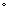 FA2ikB~; iqLrd & ikB&4 ge iaNh mUeqDr xxu ds] ikB&5] “krjat dk tknwxjO;kdj.k & ikB&3 laf/k] ikB&4 “kCn&fopkj] ikB&10 milxZ& izR;;] ,d “kCn 11&20] Ik;kZ;okph “kCn 11&20] Jqfrle fHkUUkkFkZd 7&12] vusdkFkhZ “kCn 8&14] foykse “kCn 16&30] eqgkojs 6&12] yksdksfDr 6&10] vifBr xn~;ka”k] fp= o.kZu] i=& cl lsok ds fy, izkFkZuk i=] iSls e¡xokus ds fy, firk dks i=A vuqPNsn & [ksy&dwn vkSj fon~;kFkhZ] O;kikj&esykSA1ikB~; iqLrd & ikB&7 vk jgh jfo dh lokjh] ikB&8 “kghn] ikB&9] v¡/ksj uxjh] iqujko`fÙk ikB&2] 4] 5O;kdj.k & ikB&11 lekl] ikB&12 laKk] ikB&13 fyax] ikB&14 opu iqujko`fÙk ikB & 1] 2] 3] 4] 10] ,d “kCn 1&30] Ik;kZ;okph “kCn 1&25] Jqfrle fHkUUkkFkZd 1&15] vusdkFkhZ “kCn 1&14] foykse “kCn 1&35] eqgkojs 1&15] yksdksfDr 1&10]  vifBr xn~;ka”k] fp=&o.kZu] i=&iz/kkukpk;Z dks i=] Vhoh ls nwj jgus ds fy, NksVs HkkbZ dks i=] cl lsok ds fy, izkFkZuk i=] iSls e¡xokus ds fy, firk dks i=] vuqPNsn ys[ku&esjk fon~;ky;] [ksy&dwn vkSj fon~;kFkhZ] O;kikj esykAFA3ikB~; iqLrd & ikB&11 ,sls Fks os] ikB&12 dqVqac dk rkuk&ckukO;kdj.k & ikB&15 dkjd] ikB&16 loZuke] ikB&17 fo”ks’k.k] ,d “kCn 31&40] Ik;kZ;okph “kCn 26&35] Jqfrle fHkUUkkFkZd 16&21] vusdkFkhZ “kCn 15&21] foykse “kCn&36&45] eqgkojs 16&20] yksdksfDr 11&14] vifBr xn~;ka”k] fp= o.kZu] i=&jpukRed&ys[ku izfr;ksfxrk gsrq fuea=.k i=] tUefnu ds volj ij fe= dks i=A vuqPNsn&jk’Vªh; ioZ] isM+ gekjs fe=AFA4IkkB~; iqLrd & ikB& 13 >k¡lh dh jkuh] ikB&15 fo”ks’k iqjLdkjO;kdj.k & ikB&18 fØ;k] ikB&19 dky] ikB&20 okP; ,d “kCn 41&50] Ik;kZ;okph “kCn 36&45] Jqfrle fHkUUkkFkZd 22&27] vusdkFkhZ “kCn 22&28] foykse “kCn 46&60] eqgkojs 21&26] yksdksfDr 15&19] vifBr xn~;ka”k] fp= o.kZu] i=&fe= dks iqjLdkj feyus ij c/kkbZ i=] vius NksVs&HkkbZ dks dqlaxfr ls cpus ds fy, i=A ¼vH;kl esa ls½ vuqPNsn & lkxj rV dh LkSj] iqLrdky;SA2IkkB~; iqLrd & ikB& 16 Lkarksa dh ok.kh] ikB&17 Qlyksa dk R;ksgkj] ikB&18 uknku nksLriqujko`fÙk ikB&11] 13] 15O;kdj.k & ikB&21 vfodkjh “kCn ¼vO;;½] ikB&22 okD; jpuk] ikB&23] v”kq) “kCnksa vkSj okD;ksa dks “kq) djuk] ikB&24 fojke&fpg~u] Ikqujko`fÙk ikB & 3]11]12]15]16]17]18]19,d “kCn 31&56] Ik;kZ;okph “kCn 26&52] Jqfrle fHkUUkkFkZd 16&30] vusdkFkhZ “kCn 15&28] foykse “kCn 36&69] eqgkojs 16&26] yksdksfDr 11&20] vifBr xn~;ka”k] fp= o.kZu] i= &jpukRed ys[ku izfr;ksfxrk gsrq fuea=.k i=] tUefnu ds volj ij fe= dks i=] fe= dks iqjLdkj feyus ij c/kkbZ i=] vius NksVs&HkkbZ dks dqlaxfr ls cpus fd fy, i= ¼vH;kl esa ls½ vuqPNsn Yks[ku & jk’Vªh; ioZ] isM+ gekjs fe=] lkxj rV dh LkSj] iqLrdky;SanskritFA1ikB~; iqLrd & ikB&1 LkaLd`r o.kZekyk] ikB&2 “kCnkuke~ iz;ksx%] “kCn #i &  ckyd] Qy] yrk] /kkrq #i &  xe~] iB~ ¼rhuksa ydkj½] Lak[;k,¡ &  1 ls 25 rd] le; oknue~ &  lkekU;] lk/kZ] O;kogkfjd & “kjhj ds vaxksa ds ukeAFA2ikB~; iqLrd & ikB 3 /kkrq iz;ksx%] ikB 4 izFke iq#’k] laKk loZuke iz;ksx] ikB 5 e/;e iq#’k] L=hfyax iz;ksx rFkk iqfyax iz;ksx] ikB 6 mÙke iq#’k] L=hfyax iz;ksx rFkk iqfyax iz;ksx] “kCn #i & dfi] Nk=] jek] /kkrq #i & fy[k~] nk ¼rhuksa ydkj½] Lka[;k,¡ &  26 ls 50 rd] le;oknue~ & pkjksa] O;kogkfjd “kCn & Qyksa ds ukeSA1ikB~; iqLrd  & ikB 2 ls 8 vH;kl lfgr] “kCn #i & ckyd] yrk] Qy] dfi] ;q’en~] /kkrq #i & xe~] iB~] fy[k~] nk ¼rhuksa ydkj½] fxurh & 1 ls 50 rd] le; oknue~ & pkjksa]O;kogkfjd “kCn & “kjhj ds vaxksa rFkk Qyksa ds uke] fp= o.kZue~ & 1]2]3] i= ys[kue~ & 1]2]vifBr x|ka”k & 1]2] vkn”kZ iz”u i= & 1] izR;; & DRok] miin foHkfDr & f}rh;k & r`rh;kFA3ikB~; iqLrd & ikB&9 dÙkkZ dkjd] ikB&10 deZ dkjd] ikB&11 dj.k dkjd]“kCn #i & iqLrd] jke] /kkrq #i & vl~] ik ¼rhuksa ydkj½] fxurh & 51 ls 75] le; oknue~ & pkjksa] O;kogkfjd “kCn & lfCt;ksa ds ukeFA4IkkB~; iqLrd  & ikB& 12 lEiznku dkjd] ikB &13 viknku dkjd] ikB &14 lEcU/k dkjd“kCn #i & eqfu] Qy] /kkrq #i & Hkw] [kkn~ ¼rhuksa ydkj½] fxurh & 75 ls 100 rd] le; oknue~ & pkjksa O;kogkfjd “kCn & if{k;ksa ds uke	SA2IkkB~; iqLrd & ikB & 10 ls 16 vH;kl lfgr] “kCn #i &eqfu] Qy] iqLrd] jke] vLen~] /kkrq #i &vl~] ik] [kkn~] Hkw] ue~] fxurh &1 ls 100 rd] le; oknue~ & pkjksa] miin foHkfDr & prqFkhZ@iapeh] O;kogkfjd “kCn & lfCt;ksa & if{k;ksa ds uke] izR;; & rqequ~] fp= o.kZue~ & 3] 4] i= & ys[kue~ &3] 4] vifBr x|ka”k& 3] 4] vkn”kZ iz”u i= & 2GKSA1 From Pg. No. – 5 to 34Pages not to be tested 31 and 33Total No. of Pages – 28SA2 From Pg. No. – 35 to 73Pages not to be tested 40,41, 45, 46, 47, 59, 61, 68, 69Total No. of Pages – 30Note : Question paper given in book for Formative Assessment and Summative Assessment should be used as practice work.ComputerSA1 L – 1 - Computer Language, L – 2 - More on Windows 7, L – 3 - Using Mail Merge, L – 4 - Microsoft PowerPoint 2007, L – 5 - Animating Text and Objects, L – 6 - Microsoft Excel 2007, Keyboard Magic, AbbreviationsSA2 L – 7 - Editing a Worksheet, L– 8 - Log on to Flash CS3, L – 9 - Working with Flash CS3, L– 10 - Introduction to QBASIC, L – 11 - QBASIC Statements, L – 12 - Surfing Internet, Keyboard Magic, Abbreviations, I.T. PersonalitiesClass – VII (English)FA1 MCB – Unit – I – Shades of India – Unity in Diversity - Sec – 1 The Stamp Album, Sec – 2 The Special Prize, Sec – 3 The Bangle Seller (Poem)Grammar – Sentences, Nouns, Adjectives and DegreesWriting - Notice (Lost and Found), Paragraph WritingFA2 MCB – Unit – II – The Pen is Mightier Than Sword - Sec – 1 The Missile Man, Sec – 2 The Real Jewels, Sec – 3 The English Language (Poem)Grammar – Pronouns, Articles and Determiners, Verbs, Homophones 1 - 10 (Pg 222)Writing - Bio – Sketch, Informal LetterSA1 MCB – Unit – III-  Building Bridges - Sec – 1 Through Grandfather’s Eyes, Sec – 2 The Street That Got Mislead, Sec – 3 Human Family (Poem)Grammar - Non – Finites, Phrases, Sentence Structure, Antonyms (1- 25), Synonyms (1- 25), Tenses, Homophones (11-15), Editing OmissionsWriting - Notice (Meeting/ Event), Speech Writing, MessageFA1 and FA2 Syllabus is also included in SA1FA3MCB- Unit – IV The Spirit of Adventure - Sec – 1 Tabby’s Table Cloth, Sec – 2 The Gift of the King,Sec – 3 The GloveGrammar – Modals, Active and Passive Voice, Adverbs, Homophones (16-20)Writing - Formal Letters, Diary EntryFA4MCB – Unit – V - Care and Concern - Sec – 1 Cheers from the Dumps, Sec – 2 The Three Races, Sec – 3 My Treasure – For Mom (Poem)Grammar – Prepositions, Conjunctions, Questions Tags, Homophones (21-25), Direct – Indirect (Simple + Neg.)Writing - Article Writing, Data InterpretationSA2 MCB – Fantasy, Fiction and Wonder - Sec – 1 The Mannequin That lived, Sec – 2 Two Much, Sec – 3 The Alien (Poem)Grammar - Direct – Indirect speech (Complete), Antonyms (26-40), Synonyms (26-50), Homophones (26-30), Idioms (1-5) and Proverbs (1-5), Editing, Omission, Writing - E-mail Writing, Poster WritingFA3 and FA4 Syllabus is also included in SA2MathsFA1NCERT – Ch -  1Integers, Ch – 14 SymmetryR.S. Aggarwal  - Ch – 1 Integers, Ch – 18 SymmetryFA2NCERT – Ch – 2 Fractions and Decimals, Ch – 13 ExponentR.S. Aggarwal – Ch – 2  Fractions, Ch – 3 Decimals, Ch – 5 Exponent and PowerSA1NCERT - Ch – 1.Integers, Ch –2 Fractions and Decimals, Ch – 9 Rational Number, Ch –13Exponent,Ch – 6Triangles, Ch – 12Algebric Expression, Ch – 4.Simple Equation, Ch – 14.SymmetryR.S. Aggarwal - Ch – 1 Integers, Ch –2 Fractions, Ch – 3Decimals, Ch – 4Rational Numbers, Ch – 5 Exponent and Power, Ch – 6 Algebric Expression, Ch – 7 Linear equation in one variable, Ch – 8 Ratio and Proportion, Ch – 9 Unitary Method, Ch – 10 Percentage, Ch – 15 Properties of Triangles, Ch – 18 SymmetryFA3NCERT - Ch – 8 Comparing Quantities, Ch – 15 Visualizing Solid ShapesR.S. Aggarwal  - Ch – 11 Profit and Loss, Ch –  12 Simple Interest, Ch – 19 Three Dimensional ShapesFA4NCERT - Ch – 5 Lines and Angles, Ch – 7 CongruenceR.S. Aggarwal  - Ch – 13 Lines and Angles, Ch – 14 Properties of Parallel Lines, Ch – 16 CongruencySA2NCERT - Ch – 8 Comparing Quantities, Ch – 5 Lines and Angles, Ch – 7 Congruence, Ch – 3 Data Handling, Ch – 10 Practical Geometery, Ch – 11 Perimeter and Area, Ch – 15 Visualizing Solid ShapesR.S. Aggarwal - Ch – 11 Profit and Loss, Ch – 12 Simple Interest, Ch – 13 Lines and Angles, Ch – 14 Properties of Parallel Lines, Ch – 16 Congruency, Ch – 17 Construction, Ch – 20 Mensuration, Ch – 21 Collection of Data, Ch – 22 Bar Graph, Ch – 23 Probability, Ch – 19 Three Dimensional ShapesSocial ScienceFA1History - L -1 Tracing Changes through a 1000 yearsCivic - L -1 On EqualityGeography - L -1 Our EnvironmentAssignment Book - Assignment No. 1 to 3FA2History - L -3 The Delhi SultansCivics - L -2 Role of Govt. in Health Geography - L -3 Our Changing EarthAssignment Book - Assignment No. 4 to 6SA1History – L – 1 Tracing change through a 1000 years, L -2 New kings and kingdoms, L -3 The Delhi Sultans, L -6	Towns, Traders and Crafts persons.Civics	 - L -1	On Equality, L -2 Role of the govt. in Health, L -3How the state govt. worksGeography - L -1 Environment, L -2 Inside our Earth, L -3 Our changing Earth, L -9 Life in the Temperate Grasslands (Activity based), L -10 Life in the Deserts (Activity based)Assignment Book - Assignment No. 1 to 10  FA3History - L -4 The Mughal EmpireCivics - L -6	Understanding MediaGeography - L -4 AirAssignment Book - Assignment No. 11 to 13FA4History - L -8 Devotional Paths to DivineCivics - L-8 Market around usGeography - L -5 WaterAssignment Book - Assignment No. 14 to 16SA2History - L -4 The Mughal Empire, L-8 Devotional Paths to Divine, L-10 18th century Political formationCivics	 - L-6 Understanding Media, L-7 Understanding Advertising, L-8 Market Around UsGeography - L-4 Air, L-5 Water, L-6 Natural Vegetation and Wildlife, L-8	Human Environment InteractionsThe tropical and Subtropical regions (Activity based)Assignment Book - Assignment No. 11 to 19ScienceFA1 L – 1 Nutrition in Plants, L – 9 Soil, Assignment 1 & 2FA2 L – 2 Nutrition in Animals, L – 5 Acids, Bases and Salts, Assignments 3 & 4SA1L– 1 Nutrition in Plants, L – 2 Nutrition in Animals, L– 4 Heat, L– 5 Acids, Bases and Salts, L – 8 Winds, Storms and Cyclones, L – 9 Soil, L– 16 Water – A precious resource, Assignment 1 to 7FA3 L – 10 Respiration in Organisms, L – 14 Electric Current and its effects, Assignments 8 &9FA4 L – 11 Transportation in Animals and Plants, L – 6 Physical and Chemical Changes, Assignments 10 & 11SA2L – 6 Physical and Chemical Changes, L – 10 Respiration in Organisms, L – 11 Transportation in Animals and Plants, L – 12 Reproduction in Plants, L – 13 Motion and Time, L – 14 Electric Current and its effects, L – 15 Light, Assignments 8 to 14HindiFA1mM+ku & ikB&1] brus Å¡ps mBks] ikB&3] gkj dh thrO;kdj.k & ikB&1] Hkk’kk] fyfi vkSj O;kdj.k] ikB&2] o.kZ fopkj A Ik;kZ;okph & 1 ls 16] foykse “kCn 1&22] vusd ds fy, “kCn 1&20] le#ih fHkUUkkFkZd 1&10] vusdkFkhZ “kCn 1&9] eqgkojs 1&15] yksdksfDr;k¡ 1&4] i=&1 [ksy dk lkeku & iz/kkukpk;kZ & i=&2. fe= dks c/kkbZ] vifBr xn~;ka”k] vuqPNsn ys[ku 1]2FA2mM+ku & ikB&4] tc tkxks rHkh losjk] ikB&5] ek¡] dg ,d dgkuhO;kdj.k & ikB&3 laf/k] ikB&4&”kCn&fopkj] ikB*12] milxZ&izR;; A Ik;kZ;okph 17&32] foykse 23&44] vusd ds fy, “kCn 21&40] le#ih fHkUUkkFkZd 11&20] vusdkFkhZ “kCn 10&18] eqgkojs 16&32] yksdksfDr;k¡ 5&8] i=&2] vkfFkZd lgk;rk&iz/kkukpk;kZ dks i=] 2. firkth ls #i;s e¡xokus gsrqA vifBr xn~a;k”k] vifBr in~;ka”k] fp= o.kZu] vuqPNsn ys[ku&3]4SA1mM+ku & ikB&7] jk[kh dk ewY;] 8] rwQkuksa dh vksj 9] fujkyh nhokyhA Ikqujko`fÙk&ikB&3]4]5O;kdj.k & IkkB&13] lekl] 14] laKk] 15] fyax] 16] opu iqujko`fÙk ikB&1]2]3]4]12 Ik;kZ;okph 1&32] foykse “kCn 1&44] vusd ds fy, ,d “kCn 1&40] Lke#ih fHkUUkkFkZd 1&20] vusdkFkhZ “kCn 1&18] eqgkojs 1&32] yksdksfDr;k¡ 1&8] i= vkSipkfjd &1]2] vukSipkfjd &1]2] vifBr xn~;ka”k] vifBr in~;ka”k] fp= o.kZu] vuqPNsn ys[ku&1]2]3]4] laokn ys[kuAFA3mM+ku & ikB&11] LkPPkh f”k{kk rks pfj= fuekZ.k gS] 12 HkfDr ds inO;kdj.k & ikB &17] dkjd 18] loZuke] 19 fo”ks’k.k] Ik;kZ;okph 33&48] foykse “kCn 45&67] vusd ds fy, ,d “kCn] 41&60 le#ih fHkUUkkFkZd 21&30]vusdkFkhZ “kCn 19&27] eqgkojs 33&48] yksdksfDr;k¡ 9&13] i=&3.uxj fuxe ds LokLF; vf/kdkjh dks i=] QS”ku ls cpus&NksVh cgu dks i=A vUkqPNsn ys[ku&5]6] fp= o.kZu] vifBr xn~;ka”k] vifBr in~;ka”kFA4mM+ku & ikB&13] fdQk;r] ikB&14 jk.kk gkjk ughaO;kdj.k & ikB&20 fØ;k] ikB&21 dky] ikB&22 okP;] Ik;kZ;okph 49&64] foykse 68&90] vusd ds fy, ,d “kCn 61&80] le#ih fHkUUkkFkZd 31&40] vusdkFkhZ “kCn 28&36eqgkojs 49&65] yksdksfDr;k¡ 14&17] i=& iqLrd foØsrk dks iqLrd e¡xkus gsrq] NksVs HkkbZ dks le; dk lnqi;ksx crkrs gq, ¼vH;kl eas ls½ vuqPNsn ys[ku&7]8]9] fp= ys[ku] vifBr xn~;ka”k] vifBr in~;ka”kSA2mM+ku & ikB&15] fxYYkw] 16 ,d frudk 17] Hkkjrh; dyk d`fr;k¡] cw<+h dkdh iqujko`fÙk ikB&11]12]13]14O;kdj.k & IkkB&23] vfodkjh “kCn] ikB&24 okD; jpuk] ikB&25 “kCn ,oa okD; v”kqf) “kks/ku] ikB&26 fojke fpg~u iqujko`fÙk ikB&3]12]13]14]17]18]19]20]21]22 Ik;kZ;okph 33&64] foykse “kCn 45&90] vusd ds fy, ,d “kCn 41&80] Lke#ih fHkUUkkFkZd 21&40] vusdkFkhZ “kCn 19&36] eqgkojs 33&65] yksdksfDr;k¡ 9&17] i= &3]4] vkSipkfjd&3]3] vukSipkfjd] vuqPNsn ys[ku&5]6]7]8]9 fp= o.kZu] vifBr xn~;ka”k] vifBr in~;ka”k] laokn ys[kuASanskritFA1ikB~; iqLrd & ikB&1 Hkxoku~ Jhd`’.k%] ikB&2 yksHkL; ifj.kke%] IkkB&3 uhfr”yksdk%] “kCn #i & ckyd] efr] i=] /kkrq #i & iB~] fy[k~ ¼pkjksa½] fxurh & 1 ls 50 rd] vO;; & lkjs vFkZ] le; oknue~ & pkjksa] IkzR;; & DRok] miin foHkfDr & f}rh;k@r`rh;k] O;kogkfjd “kCn & 1 ls 20 “kCnFA2ikB~; iqLrd & ikB 4 JeL; efgek] ikB 5 vUrfj{k ;k=k] ikB 6 nhikofy%] “kCn #i & lk/kq] yrk] vLen~] /kkrq #i & ik] vl~¼pkjksa ydkj½] fxurh & 51 ls 100 rd] le;oknue~ & pkjksa]izR;; & Y;i~] vO;; & lkjs vFkZ] miin foHkfDr & r`rh;k] prqFkhZ] O;kogkfjd “kCn & 1 ls 20SA1ikB~; iqLrd & ikB 1 ls 6 rd vH;kl lfgr] “kCn #i & ckyd] eqfu] lk/kq] vLen~] rr~ ¼rhuksa½] /kkrq #i & iB] ik] vl~] nk] fy[k~ ¼pkjksa½] vO;; & okD;ksa esa] fxurh & 1 ls 100 rd]Lke; oknuEk~ & pkjksa] IkzR;; & DRok] Y;i~] miin foHkfDr &f}rh;k] r`rh;k] prqFkhZ] O;kogkfjd “kCn & 1 ls 40] lfU/k & nh?kZ] xq.k] fp= o.kZu & 1]2]3] i= & 1]2]3] vifBr x|ka”k & 1]2]3 vkn”kZ iz”u i=&1FA3ikB~; iqLrd & ikB&7 iwuewZ’kdks Hko] ikB&8 lwDr;%] ikB&9 x.krU= fnolL; lekjksg%] “kCn #i & Uknh] ;q’en~] Qy] /kkrq #i & Hkw] xe~ ¼pkjksa ydkj½] fxurh & 1 ls 100 rd] vO;; & lkjs vFkZ] izR;; & rqequ~] le; oknue~%  pkjksa] miin foHkfDr% iapeh@’k’Bh] O;kogkfjd “kCn% 20 “kCnFA4IkkB~; iqLrd & ikB& 10 jkt?kkV%] ikB &11 vkpk;Z% pk.kD;%] ikB &12 prqj%] okuj%] “kCn #i & jek] x`g] dfi] /kkrq #i & on~] py~ ¼pkjksa ydkj½] fxurh 1 ls 100 rd] vO;; & lkjs vFkZ] izR;; & rqequ~] le; oknue~ & pkjksa] miin foHkfDr & ‘k’Bh] lIreh] O;kogkfjd “kCn & 20 “kCnSA2IkkB~; iqLrd & ikB& 7 ls 12 vH;kl lfgr] “kCn #i &dfi] x`g] ;q’en~] jek] Hkkuq] ;r~¼rhuksa fayxksa esa½] /kkrq #i & Hkw] xe~] py~] on~] Le` ¼pkjksa½] fxurh & 1 ls 100 rd] vO;; & okD;ksa esa] miin fo &iapeh] ‘k’Bh] lIRkeh] izR;; & Y;i~] rqequ~] laf/k & nh?kZ] xq.k] le;oknue~ & pkjksa] O;kogkfjd “kCn & 40 “kCn] fp=o.kZu & 4]5]6]7] i= ys[kue~ & 4]5]6] vifBr x|ka”k & 4]5]6] vkn”kZ iz”u i= & 2GKSA1 From Pg. No. – 5 to 37Pages not to be tested 9, 22, 36, 37Total Page – 29  SA2 From Pg. No. – 38 to 74Pages not to be tested 40, 41, 47, 49, 52, 53, 60, 61, 62, 63, 66Total Pages – 26Note : Question paper given in book for Formative Assessment and Summative Assessment should be used as practice work.ComputerSA1 L – 1 Number System, L – 2 Windows 7, L – 3 Formulas and Functions, L – 4 Using Excel as Database, L – 5  Advance features of Excel, I.T. PersonalitiesSA2 L – 6 Working with Flash CS3, L – 7 Working with Layers, L – 8 Graphics in QBASIC, L – 9 Looping Statements, L – 10 Surfing Internet and E-Mail, L – 11 The VIRUS, I.T. PersonalitiesClass – VIII (English)FA1 MCB – Unit – I Where There Is A Will There Is A Way - Sec – 1 A Journey Through Desert, Sec – 2 The Day of the Bare Feet, Sec – 3 It Couldn’t Be Done (Poem)Grammar - Sentences and Phrases, Nouns and Pronouns, Adjectives and Degrees of Comparison, Articles and Determiners, Homophones (1-5)Writing - Notice (lost / found), Article WritingFA2MCB - Unit – II Breaking Barriers - Sec – 1 Jamaican Fragmant, Sec – 2 The Healing Touch, Sec – 3 Nine Gold Medals (Poem)Grammar - Verb Infinitives, Verbs – Gerunds and Participle, Clauses, Sub-Verb-Agreement, Homophones (6-10)Writing - Message Writing (Telephonic + Non Telephonic), Letter Writing (Informal)SA1 MCB - Unit – III War and Peace - Sec – 1 The Best Christmas Present In the World- 1, Sec – 2 The Best Christmas Present In The World – II, Sec – 3 My Only Cry: Close The Arm FactoriesGrammar - Homophones – 11- 15, Modals, Tenses, Antonyms (1-25), Synonyms (1-25), Editing/ OmissionsWriting - Notice (Event / Meeting), Bio Sketch, Speech Writing, E-mail WritingFA1 and FA2 Syllabus is also included in SA1FA3MCB - Unit – IV Heart of Gold - Sec – 1 The Happy Prince, Sec – 2 Heart of Gold, Sec – 3 Somebody’s MotherGrammar - Homophones (16-20), Adverbs, Prepositions, Active and Passive VoiceWriting - Data Interpretation, Formal LettersFA4MCB - Unit – V -  ‘W’ For Wisdom - Sec – 1 The Victory, Sec – 2 Two Ways to learn A Hymm, Sec – 3 If ---------- (Poem)Grammar - Homophones (21-25), Conjunctions, Prepositions, Direct and Indirect SpeechWriting - Notice (appeal), Poster Writing, Speech Writing, Formal LetterSA2MCB - Unit – IV Satire - Sec – 1 A Letter To God, Sec – 2 The Boy Who Broke The Bank, Sec – 3 The Owl- Critic (Poem)Grammar - Homophones (26-30), Conditionals, Synthesis, Similies, Antonyms (26 – 50), Synonyms (26 - 50), Editing/ OmissionsWriting – Notice, Message 3. Formal Letters4. Speech/ ArticleFA3 and FA4 Syllabus is also included in SA2MathsFA1NCERT – Ch - 1 Rational Number, Ch - 12 ExponentR.S. Aggarwal – Ch - 1Rational Number, Ch - 2ExponentFA2NCERT – Ch - 6Square Root, Ch - 7Cube and Cube RootR.S. Aggarwal – Ch - 3.Square Root, Ch - 4Cube and Cube RootSA1NCERT – Ch - 1Rational Number, Ch - 12Exponent, Ch -  6Square Root, Ch - 7Cube and Cube Root,  Ch - 9Algebric Expression, Ch - 10Visulisatiog Solid Shapes, Ch - 14Factorisation, Ch - 3Understanding Quadrilaterals, Ch - 16Playing with NumbersR.S. Aggarwal – Ch - 1Rational Number, Ch – 2 Exponent, Ch - 3Square Root, Ch - 4Cube and Cube Root, Ch - 6Operation on Algebric Expression, Ch - 7 Factorization, Ch - 15Quadrilaterals,                    Ch - 16Parallograms, Ch - 19 Visualising solid shapes, Ch - 5 Playing with NumbersFA3NCERT – Ch - 8Comparing Quantities, Ch - 13Direct and Inverse VariationR.S. Aggarwal – Ch - 9 Percentage, Ch - 10 Profit and Loss, Ch - 11Compound Interest, Ch - 12 Direct Inverse ProportionsFA4NCERT – Ch - 2Linear Equation, Ch - 5Data HandlingR.S. Aggarwal – Ch - 8Linear Equation, Ch - 21Data Handling, Ch - 22Bar Graph, Ch - 23Pie Chart,   Ch - 24ProbabilitySA2NCERT – Ch - 8Comparing Quantities, Ch - 13Direct and Inverse Variation, Ch - 2Linear Equation,    Ch – 5Data Handling, Ch - 4Practical Geometry, Ch - 11Mensuration, Ch - 15Introduction to graphR.S. Aggarwal – Ch - 9 Percentage, Ch - 10Profit and Loss, Ch - 11 Compound Interest. Ch - 12Direct Inverse Proportions, Ch - 8Linear Equation, Ch - 21Data Handling, Ch - 22Bar Graphs, Ch - 23Pie Chart, Ch - 24Probability, Ch - 14Polygon, Ch - 17Construction of Quadrilaterals, Ch – 18Area and Trapezium and Polygon, Ch - 20Volume and Surface Area of Solids, Ch - 25Graph, Assignment No 9 to 11Social ScienceFA1History - L -2 From Trade to TerritoryCivic - L -1 The Indian Constitution      Geography - L -1 ResourcesAssignment Book - Assignment No.1to 3FA2History - L -5 When people RebelCivics - L -3 	Why do we need a ParliamentGeography - L -3 Mineral and Power ResourcesAssignment Book - Assignment No. 4to 6SA1History – L-2 From Trade to Territory, L-3 Ruling the Country Side, L-4 Tribals Dikus and vision of Golden Age (Activity Base), L-5 When people rebelCivics	 - L-1 	The Indian Constitution, L-2 Understanding Secularism, L-3 Why do we need a Parliament,L-4 Understanding LawGeography - L-1 Resources, L-2 	Land, Soil, Water and Natural….., L-3 Mineral and Power ResourcesAssignment Book -  Assignment No. 1 to 8FA3History - L - 8 Civilizing the NationCivics - L-5 Judiciary. L-6    Understanding Our Criminal Justice SystemGeography – L - 4 AgricultureAssignment Book - Assignment No. 9 to 11FA4History - L-9 Women Caste and ReformsCivics - L-7 Understanding MarginalisationGeography - L-5 IndustriesAssignment Book - Assignment No. 12 to 14SA2History - L-9 Women, Caste and Reforms, L-11 The making of National Movement, L-12 India After IndependenceCivics	 - L-5 Judiciary, L-6 Understanding Our Criminal Justice System, L-7 Understanding Marginalisation, L-8  (only Prevention of Atrocities act 1989, will be done)Geography – L-4 Agriculture, L-5 Industries, L-6 Human ResourcesAssignment Book - Assignment No.9 to 16ScienceFA1 L – 2 Micro organisms : Friend and Foe, L – 4 Materials: Metals and Non- Metals, Assignment No 1FA2 L – 6 Combustion and flame, L – 8 Cell structure and functions, Assignment No 3&4SA1 L – 1 Crop Production and Management, L – 2 Micro organisms: Friend and Foe, L – 4 Materials : Metals and Non-Metals, L – 6 Combustion and flame, L – 8 Cell structure and Functions, L – 11 Force and Pressure, L – 12 Friction, L – 18 Pollution of air and water, Assignment No 1 to 8FA3 L – 16 Light, L – 7 Conservation of Plants and animals, Assignment No 9 & 10FA4 L – 9 Reproduction in animals, L – 13 Sound, Assignment No 11 & 12SA2 L – 3 Synthetic fibres and plastics, L – 5 Coal and petroleum, L – 9 Reproduction in animals, L – 10 Reaching the age of adolescence, L – 13 Sound, L – 14 Chemical effects of electric Current, L – 15 Some natural phenomena, L – 16 Light, L – 17 Stars and the solar system, Assignment 9 and 11 to 18HindiFA1mM+ku & ikB&1] 2 ¼laiw.kZ vH;kl½O;kdj.k & ikB &1]2 ¼laiw.kZ vH;kl½ Ik;kZ;okph & 1&10] foykse “kCn & vadq”k & vkLFkk] vusdkFkZd “kCn & 1&10] ,d “kCn & 1&10] lEk#ih fHkUUkkFkZd & 1&5] eqgkojs & 1 &10] fp= o.kZu] yksdksfDr & 1&5] laokn ys[ku] i= & ekek ds fookg ij fe= dks fuea=.k i=] iz/kkukpk;kZ dks vodk”k gsrq izkFkZuk i=AFA2mM+ku & ikB&3] 4]6 ¼laiw.kZ vH;kl½O;kdj.k & ikB &3]4]11]12 ¼laiw.kZ vH;kl½ Ik;kZ;okph ¼11&20½ foykse “kCn & vkKk & xq#] vusdkFkZd “kCn & ¼11&20½] ,d “kCn & ¼11&17½] lEk#ih fHkUUkkFkZd & ¼6&12½] eqgkojs & ¼11 &20½] yksdksfDr & 5&8] fp= o.kZu] laokn ys[ku] foKkiu ys[ku] vuqPNsn ys[ku & “kgjhdj.k vkSj Ik;kZoj.k] O;k;keA i= & “kSf{kd Hkze.k ij tkus dh vuqefÙk ekaxrs gq, firk dks i= A iz/kkukpk;Z dks fganh fnol ij dkO; xks’Bh vk;ksftr djus gsrq i= ASA1mM+ku & ikB&7]8]9 ¼laiw.kZ vH;kl½]  iqujko`fÙk ikB & 1]2]3]4]6O;kdj.k & ikB & 13]14]15]16]17] iqujko`fÙk ikB & 1]2]3]11]12] Ik;kZ;okph & 1 & 37] foykse “kCn & vadq”k&ca/ku vusdkFkZd “kCn & 1&29] ,d “kCn & 1&39 lEk#ih fHkUUkkFkZd & 1 & 21] eqgkojs & 1 &27 yksdksfDr & 1&8] fp= ys[ku] laokn ys[ku] foKkiu ys[ku] vifBr xn~;ka”k] dkO;ka”k vuqPNsn ys[ku & f”k{kk dk egÙo] O;k;ke] gekjk jk’Vªh; /ot i= & Mkfd, dks f”kdk;r djrs gq, Mkdiky dks i=] iz/kkukpk;Z dks fganh fnol ij dkO; xks’Bh vk;ksftr djus gsrq i=] vius tUe fnol ij fe= dks fuea=.k i=] jk[kh fey tkus ij cM+h cgu dks i=AFA3mM+ku & ikB&10] 12 ¼laiw.kZ vH;kl½O;kdj.k & ikB &18]19]20 ¼laiw.kZ vH;kl½] Ik;kZ;okph ¼38&48½ foykse “kCn & Hkko& “kk”or vusdkFkZd “kCn & 30&40 ,d “kCn & 40&50] lEk#ih fHkUUkkFkZd & 23&26 eqgkojs & 28 &36] yksdksfDr & 9&12 fp= ys[ku] laokn ys[ku] foKkiu ys[ku A vuqPNsn ys[ku & fon~;kFkhZ ds nkf;Ro] /keZ vkSj ge A i= & {ks= esa pksjh dh lwpuk nsrs gq, Fkkuk/;{k dks i=A Nk=kokl ds thou ls lacfa/kr ekrk&firk dks i=AFA4mM+ku & ikB&13]14]15 ¼laiw.kZ vH;kl½O;kdj.k & ikB &21]22]23 ¼laiw.kZ vH;kl½ Ik;kZ;okph ¼49&59½ foykse “kCn & f”k’V & lkdkj] vusdkFkZd “kCn & 41&50] ,d “kCn & 51&65] lEk#ih fHkUUkkFkZd & 27&33] eqgkojs & 37 &45] yksdksfDr &12&16] fp= o.kZu] laokn ys[ku] foKkiu ys[ku] vuqPNsn ys[ku & Hkkjr dh laLd`fr] if{k;ksa dh leL;k,¡ A i= & cM+s HkkbZ dks mudh lh[k ekuus dk vk”oklu nsrs gq, i=A Xkanxh dh lwpuk nsrs gq, LokLF; vf/kdkjh dks i=ASA2mM+ku & ikB&16]17]18 ¼laiw.kZ vH;kl½] Ikqujko`fÙk ikB &10]12]13]14]15 ¼laiw.kZ vH;kl½O;kdj.k & ikB &24]25]26]27]29] Ikqujko`fÙk ikB &3]11]12]16]18]19]20]21]22]23¼laiw.kZ vH;kl½] Ik;kZ;okph ¼38&68½] foykse “kCn&Hkko&LosPNk] vusdkFkZd “kCn & 30&57] ,d “kCn & 40&78] lEk#ih fHkUUkkFkZd & 22&42] eqgkojs & 28 &54] yksdksfDr & 9&16] fp= o.kZu] laokn ys[ku] foKkiu ys[ku] vifBr xn~;k”k] dkO;ka”k] vuqPNsn ys[ku & Hkkjr dh laLd`fÙk] fon~;kFkhZ ds nkf;Ro] esjh vkn”kZ ek¡] dksf”k”k djus okyksa dh gkj ugha gksrhA i= & Xkanxh dh lwpuk nsrs gq, LokLF; vf/kdkjh dks i=A  fe= dh ek¡ ds vkdfLed fu/ku ij laosnuk &i=A Ikz/kkukpk;Z dks fidfud ij tkus dh vuqefr ds fy, i=A fctyh ladV ls voxr djkrs gq, lEiknd dks i= fy[kksASanskritFA1ikB~; iqLrd ikB&1 fl)kFkZL; fojfDr%] ikB&2 flag% ew’kd;ks%] dFkk ikB&3 lqHkf”krkfu] “kCn #i & nso] eqfu] ckfydk] /kkrq #i & vl~] xe~ ¼ik¡Pkks ydkj½] fxurh & 1 ls 50 rdvO;; & lkjs vFkZ] le; oknue~ & pkjksaA IkzR;; & DRok] lfU/k & nh?kZ] xq.k~] miin foHkfDr & f}rh;k@r`rh;k] O;kogkfjd “kCn & 1 ls 20 “kCnFA2ikB~; iqLrd ikB 4 jk’Vªfirk egkRek xk¡/kh] ikB 5 Jhjke Hkjr;ks% feyue~] ikB 6 i`fFkO;k% LoxZ tEEkw] “kCn #i & vLen~] lk/kq] Qy] /kkrq #i & iB~] d` ¼ik¡pksa ydkj½] fxurh & 51 ls 100 rdA le;oknue~ & pkjksa] izR;; & Y;i~] lfU/k & o`f)] ;.k~] miin foHkfDr & r`rh;k] prqFkhZ] O;kogkfjd & 20 “kCn] vO;; & lkjs vFkZSA1ikB~; iqLrd ikB 1 ls 6 rd vH;kl lfgr] “kCn #i & vLen~] nso] eqfu] yrk] rr~] lk/kq] /kkrq #i & xe~] vl~] iB~] d`] ¼ik¡pksa½ lso~ ¼yV~] y`V~½] fxurh  & 1 ls 100 rdAvO;; & okD;ksa esaaA Lke; oknuEk~ & pkjksaA IkzR;; & DRok] Y;i~] miin foHkfDr &f}rh;k] r`rh;k] prqFkhZ] LkfU/k & nh?kZ] xq.k~] o`f)] ;.k~] O;kogkfjd & 40 “kCn] vifBr & 1]2]3] i= ys[kue~ & 1]2]3] fp= ys[kue~ & 1]2] vkn”kZ i= & 1	FA3ikB~; iqLrd ikB&7 lax.kde~] ikB&8 uhfr”yksdk%] ikB&9 vks.keksRlo%] “kCn #i & jke] yrk] efr] /kkrq #i & ik] n`”k~ ¼ik¡pksa ydkj½] fxurh & 1 ls 100 rd] vO;; & lkjs vFkZ]le; oknue~% & pkjksa] izR;;	& Y;i~] miin foHkfDr% & iapeh@’k’Bh] lfU/k & e~ dks vuqLokj] igys o.kZ dks rhljk] O;kogkfjd “kCn% & 20 “kCnFA4IkkB~; iqLrd ikB& 10 /kwrZ% cd%] ikB &11 LojlkezkJh & yrkeaxs”kdj%] ikB &12 laLd`r Hkk’kk;k% egÙoe~] “kCn #i & cky] unh] jek] /kkrq #i & ue~] LFkk ¼ik¡pksa ydkj½] fxurh	 &  1 ls 100 rd] vO;; & lkjs vFkZ] le; oknue~ & pkjksa] izR;;	& rqequ~] miin foHkfDr & ‘k’Bh] lIreh] lfU/k & r~ dks p~] r~ dks y~] O;kogkfjd & 20 “kCnSA2IkkB~; iqLrd ikB& 7 ls 12 vH;kl lfgr] “kCn #i &jke] yrk] eqfu] xq#] ;r~A ¼rhuksa fyaxksa esa½] /kkrq #i &Ikk] n`”k~] ue~] LFkk ¼ik¡pksa½ yHk~ ¼yV~ y`V~½] fxurh &1 ls 100 rdAvO;;	 &okD;ksa esaA le;oknue~& pkjksa] izR;;	&Y;i~] rqequ~] miin fo	 &iapeh] ‘k’Bh] lIRkeh] laf/k &1 ls 4 O;atu laf/k] vifBr &4]5]6] i= ys[kue~ & 4]5]6] fp=& 3]4] O;kogkfjd & 40 “kCn] vkn”kZ i=	& 2GKSA1 From Pg. no. – 5 to 44Pages not to be tested 19, 34, 35, 36, 37, 38, 39, 41, 42Total Pages – 31SA2 From Pg. No. – 45 to 85Pages not to be tested 54, 59, 60, 67, 70, 71, 72, 73, 74, 75Total Pages - 30Note : Question paper given in book for Formative Assessment and Summative Assessment should be used as practice work.ComputerSA1 L – 1 Networking Concepts, L – 2 Log On to Access, L – 3 Working with tables, L – 4 Working with Queries, L – 5 Adobe Photoshop CS3, L – 6 More on Photoshop CS3, IT Term/ GK/ AbbreviationsSA2 L – 7 VISUAL BASIC 2008, L – 8 More on VISUAL BASIC 2008, L – 9 Understanding HTML,  L – 10 Using List and Creating a Table, L – 11 Surfing Internet, Keyboard Shortcuts / IT Term/GK/AbbreviationsClass –IX (English)FA1 Section - A (Reading) - Unseen Passage/ PoemsSection - B (Writing + Grammar) - M.C.B Units (People), Article Writing / Diary Entry / Story Writing, Modals, prepositions, Determiners (Gap filling, Editing, Re-arrange)Section - C (Literature) - How I Taught My Grand Mother to read, The Road Not TakenFA2 Section - A (Reading) - Unseen Passage/ PoemsSection - B (Writing + Grammar) - (Adventure) Article Writing, Formal Letter (3), Connectors; Tenses; Narration (Gap filling, Editing, Re-arrange)Section - D (Literature) - A Dog Named Duke, The Brook, Villa For Sale, Gulliver’s Travel (Ch- 1to5)SA1 Section - A (Reading) - Unseen Passage/ PoemsSection - B (Writing + Grammar) - M.C.B Units (People), Article Writing / Diary Entry / Story Writing, Modals, prepositions, Determiners (Gap filling, Editing, Re-arrange)Section - C (Literature) - How I Taught My Grand Mother to Read, A Dog named Duke, Lord Ullin’s Daughter, The Brook, The Road Not Taken, The Solitary Reaper, Villa for Sale, Gulliver’s travel (Term I Complete)FA3 Section - A (Reading) - Unseen Passage/ PoemsSection - B (Writing + Grammar) – Mystery, Diary entry, Story Writing, Integrated Grammar (Gap filling, Editing, Re-arrange)Section - C (Literature) - The Man Who Knew Too Much, Seven AgesFA4 Section - A (Reading) - Unseen Passage/ PoemsSection - B (Writing + Grammar) - Unit (Children), Article Writing; Diary Entry; Story Writing, BBC Compacta Term II, Integrated Grammar (Gap filling, Editing, Re-arrange)Section - C (Literature) - Keeping it from Harold, Song of the Rain, Oh! I wish I’d looked after me teethSA2 Section - A (Reading) - Unseen Passage/ PoemsSection - B (Writing) – Sports, Complete Section – B, Complete GrammarSection - C (Literature) – Prose, Best Seller, Keeping it, The Man Who Knew Too Much, Poems, Song of the Rain, Oh! I wish I’d _ _  _ _ _, Seven Ages, Bishops’ Candle Sticks, Gulliver’s travel (Term II Complete) MathsFA1NCERT – Ch - 1 Number System (Real No.)R.S. Aggarwal – Ch - 1 Number System, Ch - 2 Exponents of Real Number, Ch - 	3 RationalisationFA2NCERT – Ch – 2 Polynomial, Ch – 3 Co-ordinate Geometry, Ch – 5 Introduction Euclid’s Geometry, Ch – 6 Line & Angles R.S. Aggarwal – Ch – 4 Algebraic Identities, Ch – 5 Factorisation of algebraic expressions, Ch – 6 Factorisation of Polynomials, Ch – 7 Introduction to Euclid’s GeometrySA1NCERT – Ch – 7 Triangles, Ch – 12 Heron’s FormulaR.S. Aggarwal – Ch – 8 Lines & Angles, Ch – 9 Triangle and its angles, Ch – 10 Congruent Triangle, Ch – 11 Co-ordinate Geometry, Ch - 12 Heron’s FormulaU-Like (Ist Term)Syllabus for SA-1 September 2015NCERT Chapter No. 1,2,3,5,6,7,12RD Sharma Chapter No 1 to 12FA3NCERT – Ch – 8 Quadrilaterals, Ch – 13 Surface Area and VolumesR.S. Aggarwal – Ch – 14 Quadrilaterals, Ch – 18 S.A and Vol. of cuboid & Cube, Ch - 19 S.A & Vol. of a right Circular Cylinder, Ch - 20 S.A & Vol. of a rught circular cone, Ch - 21 S.A & Vol. of a SphereFA4NCERT – Ch – 9 Area of ||gm and triangle, Ch – 11 Constructions, Ch – 4 Linear equation in two variableR.S. Aggarwal – Ch –15 Area of ||gm and triangle, Ch – 17 Construction, Ch – 13 Linear Equation in two variable SA2NCERT – Ch – 10 Circles, Ch – 14 Statistics, Ch – 15 ProbabilityR.S. Aggarwal – Ch – 16 Circles, Ch – 22 Tabular Representation of statistical data, Ch – 23 Graphical Representation of Statistical Data, Ch – 24 Measure of central tendency, Ch – 25 ProbabilityU-Like (IInd Term)Syllabus for SA2 NCERT 4,8,9,10,11,13,14,15RD Sharma 13 to 25Social ScienceFA1History - L – 1 The French Revolution (Up to unit 3)Civic - L – 1 Democracy in the contemporary WorldGeography - L – 1 India size and locationEconomics - L – 1 The story of village PalampurFA2History - L– 3 Nazism and Rise of Hitler (upto unit 3)Civic - L– 2 What is democracy, Why democracy (Full)Geography - L – 2 Physical features of India (Full)Economics – L – 2 People as Resource (Full)SA1History - French Revolution, Nazism and the Rise of HitlerCivic - Democracy in the Contemporary World, What is Democracy?  Why Democracy, Constitutional designGeography - India – Size and location, Physical features of India, DrainageEconomics – The story of village Palampur, People as ResourceFA3History - L – 4 Forest, Society and Colonialism (Full)Civic - L – 4 Electoral Politics (Full)Geography - L – 5 Natural Vegetation and wild life (Full)Economics – L – 3 Poverty as a challengeFA4History - L – 7 History and sport – The story of Cricket (Unit I)Civic - L – 5 Working of Institution (Full)Geography - L – 4 Climate (Full)Economics – L – 4 Food Security in India (Full)SA2History - L – 4 Forest Soceity and Colonialism, L– 7 History and sport :- The story of Cricket Civic - L – 4 Electoral Politics, L – 5 Working of Institutions, L – 6 Democratic rights Geography - L – 4 Climate, L – 5 Natural Vegetation and wild life, L – 6 Population Economics – L – 3 Poverty as a challenge, L – 4 Food Security in IndiaScienceFA1Physics - L-8 Motion, NCERT Page No 98 to 103 & Back Exercise Questions related to TopicChemistry - L-1 Matter in our surroundings.NCERT Page No 1 to 9 (Before the topic evaporation) & Back Exercise Questions related to TopicBiology – L-5 The fundamental unit of life. NCERT Page No 57 to 63 (Before the topic cell organelles)& Back Exercise Questions related to TopicFA2Physics - L-8 Motion, Page No 104 to 113, L-9 Force & Laws of motion, Page No 114 to 121 & Back Exercise Questions related to TopicChemistry - L-1 Matter in our surroundings NCERT Page No 9 to 13 & Back Exercise Questions related to Topic, L – 2 Is Matter Around Us Pure upto Page No. – 22 	& Back Exercise Questions related to TopicBiology – L-5 The fundamental unit of life Page No 63 to 67 & Back Exercise Questions related to Topic, L-6 Tissues, Page 68 to 74 (Before the topic Animal Tissues) 	& Back Exercise Questions related to TopicSA1Physics - L-8 Motion, L-9 Force & laws of motion, L - 10 Gravitation (Upto Page No 138) & Back Exercise Questions related to TopicChemistry - L-1 Matter in our surroundings, L-2 Is matter around us pureBiology – L-5 The fundamental unit of life, L-6 Tissues, L-15 Improvement in Food ResourcesMCQPhysics	: 	1. To verify Newton’s Third Law of motion using Spring Balance.Chemistry	: 	1 To prepare a true solution, a suspension and a colloidal solution.2. To prepare a mixture and compound using iron fillings and sulphur powder and      distinguish them.3. To carry out the chemical reactions   				(a) Chemical reaction between iron and copper sulphate solution in water.(b) To study reaction when magnesium ribbon is burnt in air and identify the      type of reaction.(c) To study the action of zinc with dilute sulphuric acid.(d) To heat copper sulphate & identify the type of reaction.(e) To study the reaction between sodium sulphate & Barium Chloride in      their aqueous solution.(f) To heat lead nitrate.4. To separate the components of a mixture of sand, common salt & ammonium     chloride by sublimation.5. To determine the melting point of ice and the boiling point of water.Biology	: 	1 To test (a) the presence of starch in the given food sample.                           (b) the presence of adulterant metanil yellow in dal.2. To prepare stained temporary mounts of (a) onion peel (b) human cheek cell and     to record observations & draw labeled diagram.3. To identify parenchyma & sclerenchyma tissues in plants, striped muscle fibers &     nerve cells in animals, from prepared slides & to draw their labeled diagramsFA3Physics - L-10 Gravitation (Page No 138 to Page No 145) & Back Exercise Questions related to Topic, L-11 Work & Energy (page No 146 to Page No 152) (before potential energy)Chemistry - L-3 Atoms & Molecules (Page No 31 to 40) (Before the topic of mole concept) & Back Exercise Questions related to TopicBiology – L-7 Diversity in living organisms (Page No 80 to 88) & Back Exercise Questions related to TopicFA4Physics - L-11 Work & Energy (Page No 152 to Page No 159) & Back Exercise Questions related to Topic, L-12 Sound (Page No 160 to 162)Chemistry - L-3 Atoms & Molecules (Page No 40 to 45), L-4 Structure of Atom( Page No. 46 to 48)& Back Exercise Questions related to TopicBiology – L-7 Diversity in living organisms (Page No. 89-97), L-14 Natural Resources (Page No 189-196) & Back Exercise Questions related to TopicSA2Physics - L-10 Gravitation (Page 138 to Page 145) & Back Exercise Questions related to Topic, L-11 Work & Energy, L-12 SoundChemistry - L-3 Atoms & Molecules, L-4 Structure of AtomBiology - L-7 Diversity in living organisms, L-13 Why do we fall ill, L-14 Natural ResourcesMCQPhysics	: 	1. To verify laws of reflection of sound2. To determine the density of solid by using a spring balance & a measuring     cylinder.3. To establish the relation between the loss in weight of a solid when fully          immersed in (a) tap water (b) strongly salty water.4. To observe & compare the pressure exerted by a solid iron cuboid on sand while      resting on its three different faces & to calculate the pressure exerted in the three      different cases.5. To determine the velocity of a pulse propagated through a stretched string/slinky.Chemistry	: 	1. To verify the law of conservation of mass.Biology	: 	1. To study the characteristics of spirogyra, Moss/fern, Pinus and an angiospermic     plant.2. Observe & draw the given specimens- earthworm, cockroach, bony fish and bird.3. Life cycle of mosquito.HindiFA1fganh Li”kZ xn~; [kaM & 1 /kwyfganh Li”kZ dkO; [kaM &1 jSnkl ds inlap;u & 1 fxYywO;kdj.k & 	o.kZ & foPNsn] vuqLokj] vuqukfld] uqDrk] 	ys[ku & vukSipkfjd i=] vuqPNsnFA2fganh Li”kZ xn~; [kaM & 2 nq[k dk mf/kdkj] 3 ,ojsLV esjh f”k[kj ;k=kfganh Li”kZ dkO; [kaM & 2 jghe ds in] 3 vknehukeklap;u & 2 LeZfr] 3 dYyw dqEgkj dh mukdksfVO;kdj.k & o.kZ & foPNsn] vuqLokj] vuqukfld] uqDrk] milxZ & izR;;] laf/k] fojke fpg~u] ys[ku & fp= o.kZu] laokn ys[ku] foKkiu ys[kuSA1fganh Li”kZ xn~; [kaM & 1 /kwy] 2 nq[k dk mf/kdkj] 3 ,ojsLV esjh f”k[kj ;k=k] 	4 rqe dc tkvksxs vfrfFkfganh Li”kZ dkO; [kaM &1 jSnkl ds in] 2 jghe ds in] 3 vknehukeklap;u & 1 fxYyw	] 2 LeZfr] 3 dYyw dqEgkj dh mukdksfVO;kdj.k &	o.kZ & foPNsn] vuqLokj] vuqukfld] uqDrk] milxZ & izR;;] laf/k] fojke fpg~uys[ku & vukSipkfjd i=] vuqPNsn] fp= o.kZu] laokn ys[ku] 	foKkiu ys[ku] vifBr xn~;ka”k] dkO;ka”kFA3fganh Li”kZ xn~; [kaM & 5 oZKkfud psruk ds okgd] 6 dhpM+ dk dkO;fganh Li”kZ dkO; [kaM & 4 ,d Qwy dh pkg] 5 xhr & vxhrlap;u & 4 esjk NksVk lk futh iqLrdky;O;kdj.k & milxZ & izR;;] laf/k] fojke fpgu] ys[ku & vukSipkfjd i=] fp= o.kZu] laokn ys[ku] foKkiu ys[kuFA4fganh Li”kZ xn~; [kaM & 7 /keZ dh vkM+] 8 “kqdzrkjs ds lekufganh Li”kZ dkO; [kaM & 6 vfXuiFk] 	7 u, bykds esa] [kq”kcq jprs gSa gkFklap;u & 5 gkfen [kka] 	6 fn, ty mBsO;kdj.k &	o.kZ foPNsn] laf/k] fojke fpgu] ys[ku & vuqPNsn] laokn ys[ku] foKkiu ys[kuSA2fganh Li”kZ xn~; [kaM & 5 oZKkfud psruk ds okgd] 6 dhpM+ dk dkO;] 7 /keZ dh vkM+] 8 “kqdzrkjs ds lekufganh Li”kZ dkO; [kaM & 4 ,d Qwy dh pkg] 5 xhr & vxhr] 6 vfXuiFk] 7 u, bykds esa] [kq”kcq jprs gSa gkFklap;u & 4 esjk NksVk lk futh iqLrdky;] 5 gkfen [kka] 6 fn, ty mBsO;kdj.k &	o.kZ & foPNsn] vuqLokj] vuqukfld] uqDrk] milxZ & izR;;] laf/k] fojke fpgu ys[ku & vukSipkfjd i=] vuqPNsn] fp= o.kZu] laokn ys[ku] foKkiu ys[ku] vifBr xn~;ka”k] dkO;ka”kSanskritFA1IkkB~;iqLrd ikB 1] 2 vH;kl lfgr O;kdj.k  &  vifBr xa|k'k] i= ys[ku] fp= ys[ku] mPPkkj.k LFkku] Loj laf/k ¼nh?kZ] xq.k½] 'kCn #i & vLen~] ;q"en~] /kkrq #i& Hkw] iB~] Øq/k~] vl~] gl~] ue~] ¼yV~ ydkj] y`V~ ydkj] y³~ ydkj½ izR;;&Y;i~] foHkfDr & f}rh;k] r`rh;k] prqFkhZ] vdkjkUrk% ¼ckydor~½] bdkjkUrk% ¼dfoor~½FA2IkkB~; iqLrd & ikB 3] 4] 5 vH;kl lfgrO;kdj.k & vifBr] i=] fp=] mPPkkj.k LFkku] o.kZ foPNsn] o.kZ la;ksx] laf/k ¼o`f) ;.k~½ O;atu & e~ LFkkus vuqLokj] .kRofo/kkue~] oxhZ; izFke & v{kjk.kka] r`rh;oxsZ ifjorZue~ r~ LFkkus p 'kCn #i &  ;r~] rr~] fde~] bne~ ¼Lkk/kqor~½ /kkrq #i  &  lso~] yHk~] u'k] xe~] fir`or~~A ¼yV~ ydkj] y`V~ ydkj] y³~ ydkj½ foHkfDr & iapeh] "k"Bh] lIreh izR;; & DRok] rqequ~SA1[kaM& d vifBr vocks/kue~[kaM &[k i= ys[kua] fp= ys[kua[kaM &x ¼ef.kdk &vH;kliqLrd&vk/kkfjre~½1  laLd`ro.kZekykd½ o.kZ & mPPkkj.kLFkkukfu		[k½ orZuh & o.kZla;ksTkue~] o.kZfoU;kle~2  okD;s"kq vuqPNsns ok laf/kdk;Ze~d½ Lojlaf/k%  & nh?kZ%] xq.k%] o`f)%] ;.k~A[k½ O;atulaf/k & e~ LFkkus vuqLokj%				.kRofo/kkue~   oxhZ; & izFke & v{kjk.kka r`rh;o.ksZ ifjorZue~	r~ LFkkus p~   j~ iwoZL; jsQL; yksi% nh?kZLojRoa p			r~ LFkkus y~x½ folxZlaf/k%   folxZL; mRoa] jRoa] yksi%A				folxZLFkkus l~ 'k~] "k~A3   'kCn#ikf.kd½  'kCnk% vtUrk%  & vdkjkUrk% ¼ckydor~½] bdkjkUrk% ¼dfoor~½    iqfYYkax% mdkjkUrk% & ¼Lkk/kqor~½] _dkjkUrk% ¼fir`or½~[k½  L=khfya³xk% vtUrk%  & vkdkjkUrk% ¼jekor~½ bdkjkUrk%] ¼efror~½				   bZdkjkUrk% ¼unhor~½ _dkjkUrk% ¼ekr`or~½x½  uiqladfy³xk% vtUrk% & vdkjkUrk% ¼Qyor~½] mdkjkUrk% ¼e/kqor~½?k½  loZuke'kCnk% & ;r~] rr~] fde~] bne~] ¼f="kq fy³~xs"kq½] vLen~] ;q"en~A/kkrq#ikf.k/kkrq#ikf.k & yV~] y`V~] y³~] ydkjs"kqA/kkro%  1  IkjLeSifnu% & Hkw ¼Hko~½] iB] gl~] ue~] xe~] ¼xPN~½] vl~] Øq/k~]  u'k~] vki~] 'kd~] b"k~] izPN~] d~] Kk] Hk{k~] fpUr~AvkReusifnu% & ¼lso~] yHk ½miinfoHkfDrhuka iz;ksxk%¼vuqPNsns] okrkZykis] y?kqdFkk;ke~ okf}rh;k & vfHkr%]  ifjr%] mHk;r%ARk`rh;k  & lg~] fde~APkrqFkhZ	  & ue%] Lokgk] lkeF;sZAIkapeh   & cfg%] fouk] iwoZe~] Hkh A"k"Bh   & iqjr%] i`"Br%] rei~] v/k%ALkIreh &  dq'ky%] fuiq.k%] izoh.k%AIkzR;;k%  & rqequ~] DRok] Y;i~A[kaM ^?k^  ifBr vocks/kue~  & ¼ikB 1 ls 6 vH;kl lfgr½FA3IkkB~; iqLrd&ikB 7]8]9 ¼ekSf[kd ijh{kk½ vH;kl lfgr] O;kdj.k] vifBr xa|k”k] i= ys[ku] fp= ys[ku O;kdj.k & fyf[kr ijh{kk'kCn #i & jktu~] Hkor~ vkReu~   /kkrq #i & mHk;in & Hkt~] ip~] vkReusin & #p~] eqn~  ijLeSin & vl~] gu~] fpUr~vki~] b"k~A ¼yksV~] fof/kfy³~ ydkj½ 		  izR;; &  Dr] Drorq] miin foHkfDr & iapeh] "k"Bh] lIreh FA4IkkB~;iqLrd & ikB & 10] 11] 12'kCn #i &  fo}l~] xPNr~] 'kCn #i (1-5), /kkrq #i &  ijLeSin~] iB~] gl~] xe~] “kd~] fpUr~] Kk] Hk{k~] d`] izPN~] Øq/k~ ¼yksV~ fof/kfy³~½] mHk;in &  uh] gj~ ¼g`½] vkReusin & #p~] eqn~] ;kp~] foHkfDr & ¼f}rh;k ls lIreh rd½] izR;; & 'kr` 'kkup~] i= ys[ku~] fp= ys[ku] vifBr x|ka'kSA2d½ vifBr vocks/kue~[k½ i= ys[kue~] fp= ys[kue~x½ vuqiz;qDr O;kdj.ka ¼ef.kdk vH;kl iqLrd&vk/kkfjre~½1  'kCn#ikf.kd½ gyUr'kCnkuka & jktu~] Hkor~] vkReu~] fo}l~] xPNr~A[k½ Lk³~[;kokpd'kCnkuka  & ,d] f}] f=] prqj~] i«pu~A2  /kkrq#ikf.k& ¼yksV~] fof/kfy³~ydkj;ks½d½ ijLeSifnu% & ¼xPN~½] vl~] gu~] Øq/k~] vki~] 'kd~] b"k~] i`PN~] d`] Kk] Hk{k~ fpUrA[k½ vkReusifnu%& #p~] eqn~] ;kp~AXk½ mHk;ifnu% & uh] à ¼gj~½ ] Hkt~] ip~AmiinfoHkfDrhuka iz;ksxk% ¼OkkD;s"kq] okrkZykis] vuqPNsns ok½f}rh;k & le;k] fud"kk] izfr] f/kd~] foukARk`rh;k& fouk] vye~] ghu%] iz;kstue~APkrqFkhZ	& vye~ ¼lkeF;sZ½Ikapeh & vkjHk~] iz%en~] ij%] vuUrje~A"k"Bh & fu/kkZj.ks] oker%] nf{k.kr%] vuknjsALkIreh & fLug] fo'ol~] vuq&jt~] HkkosAIkzR;;k% & OkkD;s"kq iz;ksx%  Dr] Drorq] 'kr`] 'kkup~A[kaM ^?k^  ifBr vocks/kue~  &¼ikB 7 ls 14 rd vH;kl lfgr½Class –X (English)FA1 FA2 SA1 FA3 FA4 SA2 MathsFA1 NCERT - Ch -1 Real number, Ch - 2 Polynomials						R. D. Sharma - Ch - 1 Real number, Ch - 2 Polynomials FA2 NCERT - Ch - 3 Linear Equation, Ch - 14 Statistics, Ch - 8 Trigonometry					R. D. Sharma – Ch - 3 Liner Equation, Ch - 5 Introduction to Trigonometry, Ch – 6 Trignometric Ratio, Ch – 7 StatisticsSA1 NCERT - Ch - 1,2,3,6,8,14					R. D. Sharma - Ch - 1,2,3,4,5,6,7FA3 NCERT - Ch - 4 Quadratic Equation, Ch - 5 Arithmetic Progression, Ch - 15 Probability, Ch - 9 Application of Trigonometry					R. D. Sharma - Ch - 8 Quadratic Equation, Ch - 9 Arithmetic Progression, Ch - 12 Height and Distance (Some Applications of trigonometry), Ch - 13 ProbabilityFA4 NCERT - Ch - 7 Co-ordinate Geometry, Ch -10 Circles, Ch - 12 Area related to circle			R. D. Sharma - Ch - 14 Co-ordinate Geometry, Ch -10 Circles, Ch - 15 Area related to circlesSA2 NCERT – Ch - 4,5,7,9,10,11,12,13,15					R. D. Sharma – Ch - 8,9,10,11,12,13,14,15,16ScienceFA1 Physics - Electricity and its effects up to series and parallel combination of resistances (NCERT Page No. 215)   Chemistry - Chemical Reactions and equations.Biology - Life process (half till respiration) (NCERT Pg. No. – 105)FA2Physics - Electricity (Page No. 216 on wards) Heating effects of electricity & electric power, Magnetic effects of electricity current till 229 NCERTChemistry - Acid, Bases and Salts (NCERT Page No 28)Biology - Life Process (Transportation and excretion) (NCERT Pg. No. – 105 onwards)SA1Physics – Electricity, Magnetic effects of electric current, Sources of energy Chemistry - Chemical Reactions and Equations,  Acid, Bases and Salts, Metals and Non- metals  Biology - Life Process, Controll and Co – ordination. FA3Physics - Light (Reflection and refraction up to Refractive index Page No 75)Chemistry - Carbon and its comps (till Page No  68)Biology - Reproduction (till Plant Reproduction) (NCERT Pg. No. – 135) FA4Physics - Light Chemistry - Carbon and its comps (complete) Biology - Our Environment, Reproduction (NCERT Pg. No. – 136 onwards)SA2Physics – Light, Human Eye and Colourful world Chemistry - Carbon and its compounds, 	Periodic classification.  Biology – Environment, Management of Natural Resources, Reproduction, 	Heredity and evolution. 